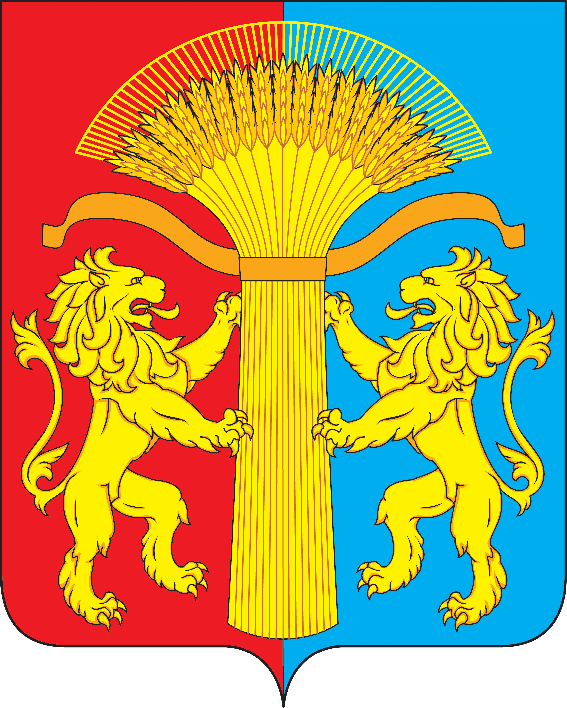 АДМИНИСТРАЦИЯ КАНСКОГО РАЙОНА КРАСНОЯРСКОГО КРАЯПОСТАНОВЛЕНИЕ30.09.2016                                 г. Канск  		  	            	 № 433-пгО внесении изменений в постановление администрации Канского района от 30.09.2014 № 721-пг «Об утверждении муниципальной программы «Безопасность населения Канского района»В соответствии со статьёй 179 Бюджетного кодекса Российской Федерации, на основании постановления администрации Канского района от 21.08.2013 № 608-пг «Об утверждении Порядка принятия решений о разработке, формировании и реализации муниципальных программ Канского района», постановления администрации Канского района от 1.08.2016 № 331-пг «Об утверждении перечня муниципальных программ Канского района предлагаемых к финансированию с 1.01.2017 г., руководствуясь Решением Канского районного Совета депутатов от 14.12.2015 № 54-399 «О районном бюджете на 2016 год», статьями 38, 40 Устава Канского района, ПОСТАНОВЛЯЮ:1. Внести в постановление администрации Канского района от 30.09.2014 № 721-пг «Об утверждении муниципальной программы «Безопасность населения Канского района» (в ред. от 4.02.2015 № 59-пг, от 30.09.2015 № 529-пг, от 10.03.16 № 71-пг) (далее – постановление) следующие изменения:1.1 Приложение к Постановлению изложить в новой редакции согласно приложению к настоящему постановлению.2. Контроль за выполнением настоящего постановления оставляю за собой.3. Постановление вступает в силу в день, следующий за днем его опубликования в официальном печатном издании «Вести Канского района» и подлежит размещению на официальном сайте муниципального образования Канскийо район в информационно-телекоммуникационной сети «Интернет».Глава Канского района                                                                      А.А.ЗаруцкийПриложение к постановлению администрации Канского района от                 2016 № _____Муниципальная программа «Безопасность населения Канского района» 1. Паспорт муниципальной программы «Безопасность населения Канского района» 2. Характеристика текущего состояния сферы безопасности населения Канского районаНесмотря на уделение со стороны руководства администрации Канского района определенного внимания вопросам защиты населения и территорий Канского района, наиболее проблемными из них  продолжают оставаться:отсутствие, в большинстве населенных пунктов района, систем оповещения населения об угрозе и факте чрезвычайных ситуаций (обеспеченность населённых пунктов системами оповещения позволяющих передавать речевые сообщения составляет 40%);высокая изношенность технологического оборудования  котельных бюджетных учреждений района, а также муниципальных тепловых и водопроводных сетей;отсутствие  районного резерва материальных ресурсов, как для обеспечения пострадавшего в ЧС населения так и для решения проблем снижения рисков чрезвычайных ситуаций и ликвидации их последствий на объектах жилищно-коммунального хозяйства района; недостаточный уровень подготовки населения района к действиям в чрезвычайных ситуациях;недостаточная оснащенность специальным оборудованием и техникой отдела ГО, ЧС и мобилизационной подготовки администрации Канского района, которые можно было бы экстренно привлечь для оперативного реагирования на возникшие на территории района угрозы и факты чрезвычайных ситуаций, и первоочередное жизнеобеспечение населения района.Сохраняется сложная обстановка с аварийностью, что во многом определяется постоянно возрастающей мобильностью населения при имеющемся перераспределении перевозок от общественного транспорта к личному, увеличивающейся диспропорцией между приростом числа автомобилей и приростом протяженности улично-дорожной сети, не рассчитанной на современные транспортные потоки.Серьезной проблемой остается алкогольная зависимость населения и курение в местах общего пользования. Большинство правонарушений, совершенных в общественных местах и на улицах, совершались лицами в состоянии опьянения. Принимаемые в настоящее время меры по борьбе с алкоголизацией, ростом никотиновой зависимости среди населения явно недостаточны и зачастую носят формальный характер3. Приоритеты и цели социально-экономического развития в сфере безопасности населения Канского районаПоставленные цели и задачи программы соответствуют социально-экономическим приоритетам Канского района. Целью муниципальной программы является обеспечение безопасности населения Канского района.Реализация муниципальной программы направлена на достижение следующих задач:снижение рисков и смягчение последствий чрезвычайных ситуаций природного и техногенного характера в Канском районе;обеспечение безопасности населения Канского района;обеспечение защищенности объектов возможных террористических посягательств на территории Канского района, а также минимизация и ликвидация последствий террористических актов.4. Механизм реализации отдельных мероприятий муниципальной программыРеализацию программы осуществляют отдел ГО, ЧС и мобподготовки администрация Канского района, Межмуниципальный отдел МВД России «Канский».Финансирование мероприятий программы осуществляется за счет средств районного бюджета, через главных распорядителей бюджетных средств и распорядителей бюджетных средств.5. Прогноз конечных результатов муниципальной программыОжидаемыми результатами реализации муниципальной программы являются следующие:1. Будет создан районный резерв материально – технических средств для размещения на пунктах временного размещения и всестороннего обеспечения вещевым имуществом и продовольствием пострадавшего в ЧС населения.2. В результате распространения среди населения памяток и другой печатной продукции возрастёт грамотность населения по вопросам противодействия терроризму, предупреждению террористических актов, поведению в условиях возникновения ЧС.3. Распространение среди читателей библиотек информационных материалов  будет способствовать повышению уровня толерантного сознания молодёжи.4. Проведение предпаводковых и послепаводковых обследований с составлением актов позволит оперативно реагировать на вероятность разрушения (повреждения) гидротехнических сооружений, своевременно проводить необходимый ремонт сооружений.5. Сформированы предпосылки к  стабилизации, а в дальнейшем к снижению числа правонарушений, повысится уровень безопасности граждан, проживающих на территории Канского района.6. Перечень подпрограмм с указанием сроков их реализации и ожидаемых результатовВ рамках муниципальной программы в период с 2015 по 2019 годы будут реализованы 3 подпрограммы:подпрограмма 1 «Снижение рисков и смягчение последствий чрезвычайных ситуаций природного и техногенного характера в Канском районе»;подпрограмма 2 «Обеспечение безопасности населения Канского района».подпрограмма 3 «Противодействие терроризму и экстремизму на территории Канского района».Подпрограммы с указанием сроков их реализации и ожидаемых результатов утверждены в приложениях № 3 - 5 к муниципальной программе.7. Информация о распределении планируемых расходов по отдельным мероприятиям муниципальной программы, подпрограммамИнформация о распределении планируемых расходов по отдельным мероприятиям муниципальной программы, подпрограммам представлена в приложении № 5 к муниципальной программе.8. Информация о ресурсном обеспечении и прогнозной оценке расходов на реализацию целей муниципальной программы с учетом источников финансирования, в том числе по уровням бюджетной системыНастоящую программу предусматривается реализовать за счёт средств районного бюджета. Объём бюджетных ассигнований на реализацию программы утверждается решением Канского районного Совета депутатов о районном бюджете на очередной финансовый год и плановый период в составе ведомственной структуры расходов районного бюджета по соответствующей целевой статье расходов бюджета.Объем финансирования программы составит 6631,936 тыс. рублей, в том числе по годам:2015 год 1121,136 тыс. рублей – средства районного бюджета;2016 год 1211,6 тыс. рублей – средства районного бюджета;2017 год 1231,4 тыс. рублей – средства районного бюджета;2018 год 1706,4 тыс. рублей – средства районного бюджета;2019 год 1361,4  тыс. рублей – средства районного бюджета.Информация о ресурсном обеспечении муниципальной программы и прогнозной оценке расходов на реализацию целей муниципальной программы представлена в приложении № 6 к муниципальной программе.Приложение № 1к паспорту муниципальной программы «Безопасность населения Канского района»  Перечень целевых показателей и показателей результативности программы с расшифровкой плановых значений по годам ее реализацииНачальник отдела ГО, ЧС и мобилизационной подготовки администрации Канского района                                       								   С.А.ПодлепенецПриложение № 2к паспорту муниципальной программы «Безопасность населения Канского района» Целевые показатели на долгосрочный периодНачальник отдела ГО, ЧС и мобподготовки администрации Канского района                    										С.А.ПодлепенецПриложение № 1к муниципальной программе «Безопасность населения Канского района» Подпрограмма«Снижение рисков и смягчение последствий чрезвычайных ситуаций природного и техногенного характера в Канском районе»1. Паспорт подпрограммы2. Основные разделы подпрограммы2.1. Постановка общерайонной проблемы и обоснование необходимости разработки подпрограммыВ среднесрочной перспективе чрезвычайные ситуации природного и техногенного характера остаются одними из важнейших вызовов стабильному экономическому развитию Канского района, они представляют существенную угрозу для безопасности граждан, их имуществу и,  как следствие, повышению социальной напряженности в обществе. Материальный ущерб юридическим и физическим лицам от чрезвычайных ситуаций в Канском районе может составить от нескольких тысяч до десятков миллионов рублей. Так за последнее десятилетие ущерб от опасных факторов нижеприведенных чрезвычайных ситуаций составлял:- 2001 год: паводковые явления – более 9 млн. рублей;- 2003 год: засуха – 165,6 млн. рублей;- 2004 год: заболевание крупно - рогатого скота туберкулёзом - 41,0 млн. рублей;  - 2005 год: ураган в с. Анцирь – 100,0 тыс. рублей; размораживание водонапорной  башни в с. Мокруша – 800,0 тыс. рублей;- 2006 год: размораживание систем теплоснабжения и водоснабжения в с.Верхний Амонаш – 4,3 млн. рублей; от весеннего паводка – 5,461 млн. рублей;- 2010  год:  паводковые явления - 1,2 млн. рублей, а также сильные ветры и сильные метели, приведшие к повреждению кровли объектов жилого фонда и объектов производственного и социального назначения, прекращению автодорожного сообщения с рядом населенных пунктов района в течение длительного периода времени и, как следствие - нарушению условий жизнедеятельности населения.Кроме того, несмотря на уделение со стороны руководства администрации Канского района определенного внимания вопросам защиты населения и территорий Канского района от чрезвычайных ситуаций природного и техногенного характера, наиболее проблемными из них  продолжают оставаться:- отсутствие, в большинстве населенных пунктов района, систем оповещения населения об угрозе и факте чрезвычайных ситуаций (обеспеченность населённых пунктов системами оповещения позволяющих передавать речевые сообщения составляет 40%);- высокая изношенность технологического оборудования  котельных бюджетных учреждений района, а также муниципальных тепловых и водопроводных сетей;- низкая укомплектованность районного резерва материальных ресурсов, как для обеспечения пострадавшего в ЧС населения так и для решения проблем снижения рисков чрезвычайных ситуаций и ликвидации их последствий на объектах жилищно-коммунального хозяйства района;- недостаточный уровень подготовки населения района к действиям в чрезвычайных ситуациях и при угрозе или совершения террористического акта;- отсутствие оснащения специальным имуществом и оборудованием создаваемых администрацией Канского района нештатных формирований по обеспечению выполнения мероприятий по гражданской обороне в Канском районе, которые можно было бы экстренно привлечь для оперативного реагирования на возникшие на территории района угрозы и факты чрезвычайных ситуаций, и первоочередное жизнеобеспечение населения района.То есть характер проблем и осуществление мер по предупреждению чрезвычайных ситуаций и их ликвидации требует скоординированных действий ряда структур администрации Канского района, а механизмом практической реализации таких мер должен стать программно – целевой метод.2.2. Основная цель, задачи, этапы и сроки выполнения подпрограммы, целевые индикаторыОсновной целью подпрограммы является - создание условий для снижения уровня возникновения чрезвычайных ситуаций природного и техногенного характера (далее - ЧС), повышение уровня защиты населения и территорий Канского района от ЧС.Для достижения цели подпрограммы необходимо решение следующих задач:Участие в предупреждении и ликвидации последствий чрезвычайных ситуаций на территории районаОсуществление мероприятий по обеспечению безопасности людей на водных объектах, охране их жизни и здоровьяОрганизация и осуществление мероприятий по территориальной обороне и гражданской обороне, защите населения и территории района от ЧС.Организация и осуществление мероприятий по мобилизационной подготовке муниципальных предприятий и учреждений, находящихся на территории района.Обеспечение безопасности гидротехнических сооружений.Сроки реализации Подпрограммы 1: 2015 – 2019 годы.Результаты достижения поставленной цели приведены в приложении № 1 к Подпрограмме 1.2.3. Механизм реализации подпрограммыЗаказчиком подпрограммы является Администрация Канского района.Финансирование мероприятий подпрограммы осуществляется за счет средств районного бюджета, через главного распорядителя бюджетных средств, которым является Администрация Канского района.Реализацию подпрограммы осуществляет Администрация Канского района, а также организации, определяющиеся на конкурсной основе в соответствии с действующим законодательством о размещении заказов на поставки товаров, выполнение работ, оказание услуг для государственных и муниципальных нужд.2.4. Управление подпрограммой и контроль за ходом ее выполненияТекущий контроль, мониторинг и корректировку подпрограммы осуществляет отдел ГО, ЧС, мобподготовки и охраны труда администрации Канского района, которым результаты контроля и мониторинга представляются председателю районной КЧС и ПБ ежеквартально.Ответственный исполнитель отдел ГО, ЧС, мобподготовки и охраны труда администрации Канского района несёт ответственность за реализацию конкретных мероприятий, предусмотренных подпрограммой, и достижение конечного результата, а также за целевое и эффективное использование финансовых средств, выделяемых на выполнение мероприятий.Отдел ГО, ЧС, мобилизационной подготовки и охраны труда администрации Канского района осуществляет оценку результативности и подготовку отчетов об исполнении целевой Программы в порядке, установленном постановлением администрации Канского района от 21.08.2013 № 608-пг «Об утверждении Порядка принятия решений о разработке, формировании и реализации муниципальных программ  Канского района» (в ред. от 28.08.2015 № 453-пг).Отдел ГО, ЧС, мобилизационной подготовки и охраны труда администрации Канского района, как разработчик подпрограммы, при необходимости уточняет целевые показатели и объемы затрат по подпрограммным мероприятиям, механизм реализации подпрограммы, состав исполнителей с учётом выделяемых на её реализацию финансовых средств.2.5. Оценка социально-экономической эффективностиВ результате реализации мероприятий, запланированных настоящей подпрограммой:1. Повысится уровень безопасности населения и защищенности объектов экономики района от чрезвычайных ситуаций и, как следствие, снизится риск возможного социально-экономического ущерба (санитарные и безвозвратные потери населения, утрата материальных и культурных ценностей).2. Будет создан районный резерв материально – технических средств для экстренного обеспечения аварийно – восстановительных работ в случае возникновения ЧС, а также при ликвидации угрозы и последствий ЧС и, как следствие, сократятся сроки и затраты на проведение таких работ;3. В результате распространения среди населения памяток и другой печатной продукции возрастёт грамотность и обученность населения в вопросах реагирования и правильных действий при возникновении ЧС.4. Разработана проектно-сметная документация на систему оповещения населения района о ЧС в автоматизированном режиме (с использованием районной автоматизированной системы централизованного оповещения населения Канского района РАСЦО (далее - РАСЦО), включённую в общероссийскую комплексную систему информирования и оповещения населения в местах массового пребывания людей - ОКСИОН, систему оповещения руководящего состава муниципальных образований района - ГРАДИЕНТ).Кроме того, реализация предусмотренных подпрограммой мероприятий, помимо экономического, будет иметь положительный социально-психологический эффект, сопряженный с ростом доверия со стороны населения района к исполнительному органу муниципального образования Канский район.2.6. Мероприятия подпрограммыПеречень подпрограммных мероприятий представлен в приложении № 2 к настоящей подпрограмме.Исполнителем подпрограммных мероприятий является Администрация Канского района (отдел ГО, ЧС, мобилизационной подготовки и охраны труда администрации Канского района).2.7. Обоснование финансовых, материальных и трудовых затрат (ресурсное обеспечение подпрограммы) с указанием источников финансированияРеализация предусматривается за счёт средств районного бюджета. Объём бюджетных ассигнований на реализацию подпрограммы утверждается решением Канского районного Совета депутатов о районном бюджете на очередной финансовый год и плановый период в составе ведомственной структуры расходов районного бюджета по соответствующей целевой статье расходов бюджета.Объем финансирования подпрограммы составит 6571,936 тыс. рублей, в том числе по годам:2015 год 1121,136 тыс. рублей – средства районного бюджета;2016 год 1205,6 тыс. рублей – средства районного бюджета;2017 год 1228,4 тыс. рублей – средства районного бюджета.2018 год 1658,4 тыс. рублей – средства районного бюджета;2019 год 1358,4 тыс. рублей – средства районного бюджета.Приложение № 1к подпрограмме 1 «Снижение рисков и смягчение последствий чрезвычайных ситуаций природного и техногенного характера в Канском районе» Перечень целевых индикаторов подпрограммы 1 «Снижение рисков и смягчение последствий чрезвычайных ситуаций природного и техногенного характера в Канском районе»Начальник отдела ГО, ЧС и мобилизационной подготовки администрации Канского района           С.А.ПодлепенецПриложение № 2к подпрограмме 1 «Снижение рисков и смягчение последствий чрезвычайных ситуаций природного и техногенного характера в Канском районе» Перечень мероприятий подпрограммы 1 «Снижение рисков и смягчение последствий чрезвычайных ситуаций природного и техногенного характера в Канском районе»Начальник отдела ГО, ЧС и мобилизационной подготовки администрации Канского района                                       С.А.ПодлепенецПриложение № 4к подпрограмме 1 «Снижение рисков и смягчение последствий чрезвычайных ситуаций природного и техногенного характера в Канском районе» Перечень целевых индикаторов подпрограммы 1 «Снижение рисков и смягчение последствий чрезвычайных ситуаций природного и техногенного характера в Канском районе»Приложение № 2 к муниципальной программе «Безопасность населения Канского района» Подпрограмма«Обеспечение безопасности населения Канского района» 1. Паспорт подпрограммы2. Основные разделы подпрограммы2.1. Постановка общерайонной проблемы и обоснование необходимостиразработки подпрограммыАнализ статистических данных свидетельствует о наличии высокого уровня количества совершенных правонарушений. На сегодняшний день, проведенный комплекс организационных и практических мероприятий по усилению борьбы с правонарушением способствует позитивным изменениям в криминальной ситуации, улучшению результатов работы правоохранительных органов по ряду направлений оперативно-служебной деятельности.Так, на территории Канского района в период 2014-2016 году не допущено террористических проявлений, массовых беспорядков и других правонарушений чрезвычайного характера, в том числе при проведении общественно-политических, культурных, спортивных и других мероприятий с массовым пребыванием граждан.Серьезной проблемой остается алкогольная зависимость населения и курение в местах общего пользования. Большинство правонарушений, совершенных в общественных местах и на улицах, совершались лицами в состоянии опьянения. Принимаемые в настоящее время меры по борьбе с алкоголизацией, ростом никотиновой зависимости среди населения явно недостаточны и зачастую носят формальный характер.Указанные проблемы отрицательно влияют на социально-экономическое развитие Канского района, тесно связаны между собой и не могут быть решены в отдельности.Следует учесть, что эффективная профилактическая работа правоохранительных органов не может осуществляться без участия самих граждан. Необходимо активизировать работу по привлечению населения по решению имеющейся проблемы. Поэтому в профилактической деятельности важная роль отводится поведению самих граждан.Среди мероприятий по профилактике правонарушений одно из ведущих мест занимает организация работы со средствами массовой информации, через которые до населения доводится информация по предупреждению и профилактике правонарушений. Однако телевизионных передач, выступлений и публикаций, связанных с профилактической деятельностью правоохранительных органов, явно недостаточно. В связи с этим необходимо осуществить ряд мероприятий по данному направлению деятельности.Также, в числе мероприятий следует учесть необходимость активизации работы по профилактике правонарушений в учебных заведениях, расположенных на территории Канского района. 2.2. Основная цель, задачи, этапы и сроки выполнения подпрограммы, целевые индикаторыЦелью подпрограммы является совершенствование системы охраны общественного порядка и общественной безопасности, противодействие преступности, обеспечение личной, имущественной безопасности граждан.Для достижения цели подпрограммы необходимо решение следующих задач:- охрана общественного порядка и обеспечение общественной безопасности;-   профилактика правонарушений;-   обеспечение безопасности дорожного движения;- профилактика правонарушений среди несовершеннолетних и молодежи.Реализация подпрограммы осуществляется в три этапа.Первый этап (2015 год) – подготовительный, создание комплексной системы профилактики правонарушений, выявление причин и условий, способствующих совершению правонарушений. Информационно-методическое обеспечение профилактики правонарушений, взаимодействие исполнителей подпрограммы и проведение мер по реализации мероприятий;Второй этап (2016-2017 годы) – промежуточный, воссоздание системы социальной профилактики правонарушений, формирование предпосылок к стабилизации и снижению числа правонарушений;Третий этап (2018-2019 годы) – завершающий, создание многоуровневой системы профилактики правонарушений, анализ, выработка рекомендаций.Целевыми индикаторами подпрограммы определены согласно приложению 1.2.3. Механизм реализации подпрограммыПодпрограмма реализуется согласно перечню мероприятий на базе Межмуниципального отдела МВД России «Канский».Межмуниципальный отдел МВД России «Канский» проводит ежегодную оценку эффективности реализации подпрограммы, ежегодно уточняет целевые показатели и затраты по подпрограммным мероприятиям, механизм реализации подпрограммы, состав исполнителей с учетом выделяемых на ее реализацию финансовых средств. 2.4. Управление подпрограммой и контроль за ходом ее выполнения       Контроль по  исполнению мероприятий подпрограммы осуществляет Межмуниципальный отдел МВД России «Канский», на который возлагаются функции по общей организации исполнения подпрограммы.Контроль за подпрограммой включает  в себя отчетность о реализации подпрограммных мероприятий и контроль по срокам выполнения мероприятий.                                                Межмуниципальный отдел МВД России «Канский» осуществляет оценку результативности и подготовку отчетов об исполнении подпрограммы в порядке, установленном постановлением администрации Канского района от  21.08.2013 № 608-пг «Об утверждении Порядка принятия решений о разработке, формировании и реализации муниципальных программ  Канского района» (в ред. от 28.08.2015 № 453-пг).Ответственность за предоставление информации по реализации подпрограммы возлагается на Межмуниципальный отдел МВД России «Канский».Годовой отчет содержит:информацию об основных результатах, достигнутых в отчетном году, включающую качественные и количественные характеристики по выполнению мероприятий, которые планировалось достигнуть в ходе реализации подпрограммы; сведения о достижении значений и показателей программы в разрезе отдельных мероприятий подпрограммы с обоснованием отклонений по показателям, плановые значения по которым не достигнуты;информацию о целевых показателях и показателях результативности, о значениях данных показателей, которые планировалось достигнуть в ходе реализации подпрограммы, и фактически достигнутые значения показателей; информацию о запланированных, но не достигнутых результатах с указанием нереализованных или реализованных не в полной мере мероприятий (с указанием причин);перечень нереализованных или реализованных частично  мероприятий подпрограммы с указанием причин их реализации не в полном объеме;анализ последствий не реализации отдельных мероприятий  подпрограммы, на реализацию подпрограммы и анализ факторов, повлиявших на их реализацию (не реализацию).2.5. Оценка социально-экономической эффективности Поставленные цели и задачи подпрограммы соответствуют социально-экономическим приоритетам Канского района. Реализация подпрограммы позволит:сформировать предпосылки к  стабилизации, а в дальнейшем к снижению числа правонарушений; повысить уровень безопасности граждан, проживающих на территории Канского района;создать условия для привлечения населения Канского района, общественных организаций к обеспечению правопорядка на территории Канского района;усовершенствовать инфраструктуру системы профилактики правонарушений;снизить количество дорожно-транспортных происшествий и детского травматизма.От реализации подпрограммы ожидается экономическая и социальная эффективность.Экономическая эффективность выражается в снижении затрат населения, предприятий и организаций на ликвидацию последствий правонарушений.Социальная эффективность выражается в снижении уровня  правонарушений в общественных местах, совершенных несовершеннолетними, повышении доверия населения к правоохранительным органам и органам исполнительной власти. 2.6. Мероприятия подпрограммыПеречень подпрограммных мероприятий представлен в приложении № 2 к Подпрограмме 2.Приложение № 2 к подпрограмме 2 «Обеспечение безопасности населения Канского района» Перечень мероприятий подпрограммы 2 «Обеспечение безопасности населения Канского района»		Заместитель начальника отдела полиции МО МВД России «Канский» 		подполковник полиции  															Шапцов А.В.                                                                                         Приложение    № 3                                                                           	                                                                             к муниципальной программе                                                                                        «Безопасность населения							             Канского района»    Подпрограмма 3«Противодействие терроризму и экстремизмуна территории Канского района»1. Паспорт Подпрограммы 2. Основные разделы Подпрограммы2.1. Постановка общерайонной проблемы и обоснование необходимости разработки Подпрограммы	Настоящая Подпрограмма разработана в соответствии с федеральными законами  от 06 марта 2006 года № 35-ФЗ «О противодействии терроризму»,  от 25 июля 2002 года № 114-ФЗ «О противодействии экстремистской деятельности» и Указом Президента Российской Федерации от 15 февраля 2006 года № 116 «О мерах по противодействию терроризму», а также поручением Национального антитеррористического комитета от 11.08 2015 г. и указанием Антитеррористической комиссии Красноярского края от 28.08 2015 г. с участием заинтересованных структурных подразделений администрации Канского  района.	Необходимость подготовки данной Подпрограммы и последующая ее реализация  вызваны тем, что уровень экстремистских и террористических вызовов и угроз,  как в целом в мире, так и на территории Российской Федерации по-прежнему остается очень высоким и реальным, что подтверждается совершенными в 2016 году терактами и экстремистскими проявлениями в Бельгии, Иране, Сирии, Турции, Франции, а также в Крыму и на Ставрополье (11 апреля 2016 г.) Российской Федерации, и которые, могут расшатать любое, даже самое стабильное и благополучное общество, с нанесением ему значительного материального ущерба, гибели людей, поражением ненависти и недоверия между социальными и национальными группами.	То есть, несмотря на то, что в Канском  районе за последние 25 лет сохраняется  достаточно стабильная социальная, общественно-политическая, межнациональная и конфессиональная обстановка, потенциальная угроза совершения террористических актов и  экстремистских акций, которые могут проявляться в виде массовых беспорядков, хулиганских действий, актов вандализма, на территории Канского района существует. Так:	- имеются факты распространения в информационно-телекоммуникационной сети «Интернет» экстремистских материалов, направленных на возбуждение в обществе национальной и религиозной ненависти и вражды;	- реальной основой для экстремистских проявлений могут являться конфликты, возникающие на межнациональной основе, миграционные  процессы, а также  социальные противоречия, которые, обусловлены  расколом общества на группы с различным экономическим положением;	- сохраняется низкая обеспеченность объектов, подлежащих антитеррористической защите,  необходимыми инженерно-техническими средствами: системами видеонаблюдения, автономными системами оповещения,  аварийно- автономными системами освещения;	- имеют место недостаточные знания и отсутствие навыков  у руководителей,  работников, а также у посетителей  вышеуказанных объектов по правилам поведения в чрезвычайных ситуациях, вызванных проявлениями терроризма и экстремизма.        Характер вышеперечисленных проблем требуют скоординированных  профилактических действий ряда структур администрации Канского района, а механизмом практической реализации таких мер и действий должен стать программно-целевой метод.	Реализация Подпрограммы призвана не допустить совершения на территории Канского района  террористических актов и экстремистских акций, создать районную систему профилактических мер антитеррористической и антиэкстремистской направленности, укрепить техническую защищенность объектов, подлежащих антитеррористической защите, повысить уровень подготовки населения к действиям при угрозе совершения или совершении террористических актов и экстремистских акций. 2.2. Основная цель задачи, этапы и сроки выполнения Подпрограммы, целевые индикаторы	Основной целью Подпрограммы является- реализация на территории Канского района государственной политики в области противодействия терроризму, обеспечение защищенности объектов возможных террористических посягательств на территории Канского района, а также минимизация и ликвидация последствий террористических актов.	Для достижения вышеуказанной цели Подпрограммы необходимо решение следующих задач:      1. Повышение уровня организованности и бдительности органов управления и  населения Канского района  в области противодействия   террористическим и экстремистским угрозам и  проявлениям       2. Повышение уровня  антитеррористической защищенности  объектов производственного и социального назначения Канского района.       3. Противодействие распространению идеологии терроризма и экстремизма на территории  Канского района.	Сроки реализации Подпрограммы рассчитаны на три года- с 2017 по 2019 годы.	Результаты достижения поставленной цели приведены в приложении № 1 к Подпрограмме.2.3. Механизм реализации Подпрограммы 	Заказчиком Подпрограммы является Администрация Канского района.	Финансирование мероприятий Подпрограммы осуществляется за счет средств районного бюджета, чрез главного распорядителя бюджетных средств, которым является Администрация Канского района.	Реализацию Подпрограммы  осуществляет Администрация Канского района, а также организации, определяющиеся на конкурсной основе в соответствии с действующим законодательством о размещении заказов на поставки товаров, выполнение работ, оказание услуг для государственных и муниципальных нужд.При отсутствии финансирования мероприятий Подпрограммы заказчик и исполнители вносят предложения об изменении сроков их реализации, либо снятия их с контроля.2.4. Управление подпрограммой и контроль за ходом ее выполнения	Текущий контроль, мониторинг и корректировку Подпрограммы  осуществляет отдел ГО, ЧС и мобподготовки администрации Канского района, которым результаты контроля и мониторинга представляются Главе Канского района ежеквартально.	 Ответственный исполнитель отдел ГО, ЧС и мобподготовки  администрации Канского района несёт ответственность за реализацию конкретных мероприятий, предусмотренных Подпрограммой 3, и достижение конечного результата, а также за целевое и эффективное использование финансовых средств, выделяемых на выполнение мероприятий. Отдел ГО, ЧС и мобилизационной подготовки администрации Канского района осуществляет оценку результативности и подготовку отчетов об исполнении целевой Подпрограммы в порядке, установленном постановлением администрации Канского района от 21.08.2013 № 608-пг «Об утверждении Порядка принятия решений о разработке, формировании и реализации муниципальных программ  Канского района» (в ред. от 28.08.2015 № 453-пг).Отдел ГО, ЧС и мобилизационной подготовки администрации Канского района, как разработчик Подпрограммы 3, при необходимости уточняет целевые показатели и объемы затрат по подпрограммным мероприятиям, механизм реализации Подпрограммы, состав исполнителей с учётом выделяемых на её реализацию финансовых средств.2.5. Оценка социально-экономической эффективностиВ результате реализации мероприятий, запланированных Подпрограммой:	1. Повысится уровень антитеррористической защищенности населения Канского района, а также объектов Канского района включенных в «Единый реестр объектов (2016 г.), расположенных на территории Красноярского края и подлежащих антитеррористической защите».         2. Повысится степень информирования населения о мерах, принимаемых администрацией Канского района в сфере противодействия терроризму и экстремизму.        3. Повысится уровень толерантности и межэтнической культуры населения Канского района.        4. Минимизируются причины и условия способствующие возникновению на  территории Канского района  массовых беспорядков, хулиганских действий и актов вандализма (далее - проявлений) по мотивам идеологической, политической расовой, национальной или религиозной ненависти либо вражды, а равно по мотивам ненависти либо вражды  в отношении какой-либо социальной группы, а в случае их проявления        5. Повысится уровень организованности  и бдительности населения в области противодействия терроризму и экстремизму.        6. Повысится  уровень доверия со стороны населения Канского района  к администрации Канского района как гаранту общественной безопасности.2.6. Мероприятия подпрограммыПеречень подпрограммных мероприятий представлен в приложении № 2 к настоящей Подпрограмме.Исполнителем подпрограммных мероприятий является Администрация Канского района (отдел ГО, ЧС и мобилизационной подготовки  администрации Канского района, МКУ «Управление образования администрации Канского района», МКУ «Отдел по культуре и спорту администрации Канского района МКУ «Управление строительства, ЖКХ и ООПС администрации Канского района»).2.7. Обоснование финансовых, материальных и трудовых затрат (ресурсное обеспечение подпрограммы) с указанием источников финансированияРеализация предусматривается за счёт средств районного бюджета. Объём бюджетных ассигнований на реализацию подпрограммы утверждается решением Канского районного Совета депутатов о районном бюджете на очередной финансовый год и плановый период в составе ведомственной структуры расходов районного бюджета по соответствующей целевой статье расходов бюджета.Объем финансирования Подпрограммы составит 47,0 тыс. рублей, в том числе по годам:2017 год –1,0 тыс. рублей за счет средств районного бюджета;2018 год – 45,0 тыс. рублей за счет средств районного бюджета;2019 год – 1,0 тыс. рублей за счет средств районного бюджета.                                                                                                Приложение № 2                                                                                                                                                                к Подпрограмме 3 «Противодействие         	                  									                             терроризму и экстремизму на                                                                                                                                         территории Канского района»Перечень мероприятий Подпрограммы 3 «Противодействие терроризму и экстремизму на территории Канского района»Начальник отдела ГО, ЧС и мобподготовки администрации Канского района                                                    				С.А.ПодлепенецПриложение № 3к паспорту муниципальной программы «Безопасность населения Канского района» Распределение планируемых расходов за счет средств районного бюджета по мероприятиям и подпрограммам муниципальной программы «Безопасность населения Канского района»            Начальник отдела ГО, ЧС и мобилизационной подготовки администрации Канского района                            С.А.ПодлепенецПриложение № 4к паспорту муниципальной программы «Безопасность населения Канского района» Информация о ресурсном обеспечении и прогнозной оценке расходов на реализацию целей муниципальной программы «Безопасность населения Канского района» с учетом источников финансирования, в том числе по уровням бюджетной системыНачальник отдела ГО, ЧС и мобилизационной подготовки администрации Канского района                    С.А.ПодлепенецНаименование муниципальной программыБезопасность населения Канского района  (далее - муниципальная программа)Основания для разработки муниципальной программыБюджетный кодекс Российской Федерации статья 179 «Государственные программы Российской Федерации, государственные программы субъекта Российской Федерации, муниципальные программы»;Постановление администрации Канского района от 21.08.2013 № 608-пг «Об утверждении Порядка принятия решений о разработке, формировании и реализации муниципальных программ Канского района» (в ред. от 28.08.2015 № 453-пг), постановление администрации Канского района от 30.07.2015 № 401-пг «Об утверждении перечня муниципальных программ Канского района предлагаемых к финансированию с 1.01.2016 г.» (в ред. от 28.08.2015 № 458-пг)Ответственный исполнитель муниципальной программыОтдел ГО, ЧС и мобилизационной подготовки администрации Канского районаСоисполнители муниципальной программыАдминистрация Канского района, Межмуниципальный отдел МВД России «Канский» (по согласованию)Перечень подпрограмм и основных мероприятий муниципальной программыПодпрограмма 1 «Снижение рисков и смягчение последствий чрезвычайных ситуаций природного и техногенного характера в Канском районе» (приложение № 1 к муниципальной программе)Подпрограмма 2 «Обеспечение безопасности населения Канского района» (приложение № 2 к муниципальной программе)Подпрограмма 3 «Противодействие терроризму и экстремизму на территории Канского района» (приложение № 3 к муниципальной программе)Цель муниципальной программыОбеспечение безопасности населения Канского районаЗадачи муниципальной программысоздание условий для снижения уровня возникновения чрезвычайных ситуаций природного и техногенного характера (далее - ЧС), повышение уровня защиты населения и территорий Канского района от ЧС;обеспечение безопасности населения Канского района;обеспечение защищенности объектов возможных террористических посягательств на территории Канского района, а также минимизация и ликвидация последствий террористических актов.Этапы и сроки реализации муниципальной программы2015-2019 годыПеречень целевых показателей и показателей результативности муниципальной программы Целевые показатели:количество населения, вовлеченных в процесс информирования и обучения по вопросам гражданской обороны, защиты от ЧС и террористических актов (составит не менее 1500 чел);уменьшение общего числа совершаемых преступлений (в 2019 г. составит не более 375 случаев).Показатели результативности:мощность резерва материально-технических ресурсов (в 2019 г. составит 75%).количество обследованных гидротехнических сооружений (не менее 14 проверенных сооружений).оздоровление обстановки в общественных местах – снижение числа преступлений (в 2019 г. составит не более 54 случая);оздоровление обстановки на улицах  – снижение числа преступлений (в 2019 г. составит не более 54 случаев);снижение уровня  «бытовой» преступности – снижение количества преступлений (в 2019 г. составит не более 46 случаев);снижение уровня рецидивной – снижение количества преступлений (в 2019 г. составит не более 235 случаев);улучшение профилактики правонарушений в среде несовершеннолетних и молодежи – снижение количества преступлений (в 2019 г. составит не более 22 случая); охват  органов местного самоуправления,  организаций и учреждений Канского района дополнительными мероприятиями, направленными на повышение уровня террористической безопасности (100 процентов).Целевые индикаторы представлены в приложении № 1 к программе 1Информация по ресурсному обеспечению муниципальной программыОбъем финансирования программы составит 6631,936 тыс. рублей, в том числе по годам:2015 год 1121,136 тыс. рублей – средства районного бюджета;2016 год 1211,6 тыс. рублей – средства районного бюджета;2017 год 1231,4 тыс. рублей – средства районного бюджета;2018 год 1706,4 тыс. рублей – средства районного бюджета;2019 год 1361,4  тыс. рублей – средства районного бюджета.№  
п/пЦели,    
задачи,   
показатели 
Единица
измеренияВес показателя 
Вес показателя 
Источник 
информации2015 год2016 год2017 год2018 год2019 год№  
п/пЦели,    
задачи,   
показатели 
Единица
измерения20162017Источник 
информации2015 год2016 год2017 год2018 год2019 годЦель: Обеспечение безопасности населения Канского районаЦель: Обеспечение безопасности населения Канского районаЦель: Обеспечение безопасности населения Канского районаЦель: Обеспечение безопасности населения Канского районаЦель: Обеспечение безопасности населения Канского районаЦель: Обеспечение безопасности населения Канского районаЦель: Обеспечение безопасности населения Канского районаЦель: Обеспечение безопасности населения Канского районаЦель: Обеспечение безопасности населения Канского районаЦель: Обеспечение безопасности населения Канского районаЦель: Обеспечение безопасности населения Канского районаЦелевой показатель 1: Количество  населения, вовлеченных в процесс информирования и обучения по вопросам гражданской обороны, защиты от ЧС и террористических актов, не менее:чел.××печатные издания15001500150015001500Целевой показатель 2: Уменьшение общего числа совершаемых преступленийед.××Годовая отчетность  МО МВД РФ «Канский»415405395385375Целевой показатель 3: Количество проверок (обследований) с оформлением их результатов  соответствующими актами и принятием  мер по устранению выявленных недостатков, не менее:ед.××акты обследования236236236Задача 1: Снижение рисков и смягчение последствий чрезвычайных ситуаций природного и техногенного характера в Канском районеЗадача 1: Снижение рисков и смягчение последствий чрезвычайных ситуаций природного и техногенного характера в Канском районеЗадача 1: Снижение рисков и смягчение последствий чрезвычайных ситуаций природного и техногенного характера в Канском районеЗадача 1: Снижение рисков и смягчение последствий чрезвычайных ситуаций природного и техногенного характера в Канском районеЗадача 1: Снижение рисков и смягчение последствий чрезвычайных ситуаций природного и техногенного характера в Канском районеЗадача 1: Снижение рисков и смягчение последствий чрезвычайных ситуаций природного и техногенного характера в Канском районеЗадача 1: Снижение рисков и смягчение последствий чрезвычайных ситуаций природного и техногенного характера в Канском районеЗадача 1: Снижение рисков и смягчение последствий чрезвычайных ситуаций природного и техногенного характера в Канском районеЗадача 1: Снижение рисков и смягчение последствий чрезвычайных ситуаций природного и техногенного характера в Канском районеЗадача 1: Снижение рисков и смягчение последствий чрезвычайных ситуаций природного и техногенного характера в Канском районеПодпрограмма 1. Снижение рисков и смягчение последствий чрезвычайных ситуаций природного и техногенного характера в Канском районеПодпрограмма 1. Снижение рисков и смягчение последствий чрезвычайных ситуаций природного и техногенного характера в Канском районеПодпрограмма 1. Снижение рисков и смягчение последствий чрезвычайных ситуаций природного и техногенного характера в Канском районеПодпрограмма 1. Снижение рисков и смягчение последствий чрезвычайных ситуаций природного и техногенного характера в Канском районеПодпрограмма 1. Снижение рисков и смягчение последствий чрезвычайных ситуаций природного и техногенного характера в Канском районеПодпрограмма 1. Снижение рисков и смягчение последствий чрезвычайных ситуаций природного и техногенного характера в Канском районеПодпрограмма 1. Снижение рисков и смягчение последствий чрезвычайных ситуаций природного и техногенного характера в Канском районеПодпрограмма 1. Снижение рисков и смягчение последствий чрезвычайных ситуаций природного и техногенного характера в Канском районеПодпрограмма 1. Снижение рисков и смягчение последствий чрезвычайных ситуаций природного и техногенного характера в Канском районеПодпрограмма 1. Снижение рисков и смягчение последствий чрезвычайных ситуаций природного и техногенного характера в Канском районе1.1Мощность резерва материально-технических ресурсов, составит:процент0,20,1годовая отчётность6,98,525,050,075,01.2Количество обследованных гидротехнических сооружений, не менее:ед.0,10,1акты обследования1414141414Задача 2: Обеспечение безопасности населения Канского районаЗадача 2: Обеспечение безопасности населения Канского районаЗадача 2: Обеспечение безопасности населения Канского районаЗадача 2: Обеспечение безопасности населения Канского районаЗадача 2: Обеспечение безопасности населения Канского районаЗадача 2: Обеспечение безопасности населения Канского районаЗадача 2: Обеспечение безопасности населения Канского районаЗадача 2: Обеспечение безопасности населения Канского районаЗадача 2: Обеспечение безопасности населения Канского районаЗадача 2: Обеспечение безопасности населения Канского районаПодпрограмма 2. Обеспечение безопасности населения Канского районаПодпрограмма 2. Обеспечение безопасности населения Канского районаПодпрограмма 2. Обеспечение безопасности населения Канского районаПодпрограмма 2. Обеспечение безопасности населения Канского районаПодпрограмма 2. Обеспечение безопасности населения Канского районаПодпрограмма 2. Обеспечение безопасности населения Канского районаПодпрограмма 2. Обеспечение безопасности населения Канского районаПодпрограмма 2. Обеспечение безопасности населения Канского районаПодпрограмма 2. Обеспечение безопасности населения Канского районаПодпрограмма 2. Обеспечение безопасности населения Канского района2.1оздоровление обстановки в общественных местах – снижение числа преступлений, доединицы0,10,1Годовая отчетность  МО МВД РФ «Канский»63605856542.2оздоровление обстановки на улицах  – снижение числа преступлений, доединицы0,10,1Годовая отчетность  МО МВД РФ «Канский»59575655542.3снижение уровня  «бытовой» преступности – снижение количества преступлений, до единицы0,10,1Годовая отчетность  МО МВД РФ «Канский»57545249462.4снижение уровня рецидивной – снижение количества преступлений, до единицы0,10,1Годовая отчетность  МО МВД РФ «Канский»2492462432392352.5улучшение профилактики правонарушений в среде несовершеннолетних и молодежи – снижение количества преступлений, доединицы0,10,1Годовая отчетность  МО МВД РФ «Канский»2625242322Задача 3: Противодействие терроризму и экстремизму на территории Канского районаЗадача 3: Противодействие терроризму и экстремизму на территории Канского районаЗадача 3: Противодействие терроризму и экстремизму на территории Канского районаЗадача 3: Противодействие терроризму и экстремизму на территории Канского районаЗадача 3: Противодействие терроризму и экстремизму на территории Канского районаЗадача 3: Противодействие терроризму и экстремизму на территории Канского районаЗадача 3: Противодействие терроризму и экстремизму на территории Канского районаЗадача 3: Противодействие терроризму и экстремизму на территории Канского районаЗадача 3: Противодействие терроризму и экстремизму на территории Канского районаЗадача 3: Противодействие терроризму и экстремизму на территории Канского районаПодпрограмма 3. Противодействие терроризму и экстремизму на территории Канского районаПодпрограмма 3. Противодействие терроризму и экстремизму на территории Канского районаПодпрограмма 3. Противодействие терроризму и экстремизму на территории Канского районаПодпрограмма 3. Противодействие терроризму и экстремизму на территории Канского районаПодпрограмма 3. Противодействие терроризму и экстремизму на территории Канского районаПодпрограмма 3. Противодействие терроризму и экстремизму на территории Канского районаПодпрограмма 3. Противодействие терроризму и экстремизму на территории Канского районаПодпрограмма 3. Противодействие терроризму и экстремизму на территории Канского районаПодпрограмма 3. Противодействие терроризму и экстремизму на территории Канского районаПодпрограмма 3. Противодействие терроризму и экстремизму на территории Канского района3.1Количество опубликованных информационных материалов по вопросам противодействия терроризму и экстремизму, не менее:единицы0,1годовая отчётность×8883.2Количество изготовленных и распространенных среди населения Канского района тематических памяток (листовок) о действиях в случае возникновения угроз террористического характера, не менее:единицы0,1годовая отчётность×6006006006003.3Количество проверок (обследований) с оформлением их результатов  соответствующими актами и принятием  мер по устранению выявленных недостатковединицы0,1акты обследования××236236236№ 
п/пЦели,  
целевые 
показателиЕдиница 
измерения2015 год2016 год2017 годПлановый периодПлановый периодДолгосрочный период по годамДолгосрочный период по годамДолгосрочный период по годамДолгосрочный период по годамДолгосрочный период по годамДолгосрочный период по годамДолгосрочный период по годамДолгосрочный период по годам№ 
п/пЦели,  
целевые 
показателиЕдиница 
измерения2015 год2016 год2017 год2018 год2019 год2020 год2021 год2022 год2023 год2024 год2025 год2026 год2027 год1Цель: Обеспечение безопасности населения Канского районаЦель: Обеспечение безопасности населения Канского районаЦель: Обеспечение безопасности населения Канского районаЦель: Обеспечение безопасности населения Канского районаЦель: Обеспечение безопасности населения Канского районаЦель: Обеспечение безопасности населения Канского районаЦель: Обеспечение безопасности населения Канского районаЦель: Обеспечение безопасности населения Канского районаЦель: Обеспечение безопасности населения Канского районаЦель: Обеспечение безопасности населения Канского районаЦель: Обеспечение безопасности населения Канского районаЦель: Обеспечение безопасности населения Канского районаЦель: Обеспечение безопасности населения Канского районаЦель: Обеспечение безопасности населения Канского районаЦель: Обеспечение безопасности населения Канского района1Количество населения, вовлеченных в процесс информирования и обучения по вопросам гражданской обороны, защиты от ЧС и террористических актов, не менее:Чел.15001500150015001500Не менее 1500Не менее 1500Не менее 1500Не менее 1500Не менее 1500Не менее 1500Не менее 1500Не менее 15002Уменьшение общего числа совершаемых преступлений, доед.415405395385375Не более 375 Не более 375 Не более 375 Не более 375 Не более 375 Не более 375 Не более 375 Не более 375 3Количество проверок (обследований) с оформлением их результатов  соответствующими актами и принятием  мер по устранению выявленных недостатков, не менее:ед.236200200200200200200200200200200Наименование подпрограммы«Снижение рисков и смягчение последствий чрезвычайных ситуаций природного и техногенного характера в Канском районе» (далее – Подпрограмма 1)Наименование муниципальной программы, в рамках которой реализуется подпрограмма«Безопасность населения Канского района»  Исполнитель подпрограммыАдминистрация Канского районаЦель подпрограммыСоздание условий для снижения уровня возникновения чрезвычайных ситуаций природного и техногенного характера (далее - ЧС), повышение уровня защиты населения и территорий Канского района от ЧС.Задачи подпрограммыУчастие в предупреждении и ликвидации последствий чрезвычайных ситуаций на территории района.Осуществление мероприятий по обеспечению безопасности людей на водных объектах, охране их жизни и здоровьяОрганизация и осуществление мероприятий по территориальной обороне и гражданской обороне, защите населения и территории района от ЧС.Организация и осуществление мероприятий по мобилизационной подготовке муниципальных предприятий и учреждений, находящихся на территории района.Обеспечение безопасности гидротехнических сооружений.Целевые индикаторы подпрограммыКоличество населения, вовлеченных в процесс информирования и обучения по вопросам гражданской обороны, защиты от ЧС и террористических актов (не менее 1500 человек).Мощность резерва материально-технических ресурсов (в 2019 г. составит 75%).Количество обследованных гидротехнических сооружений (не менее 14 сооружений).Целевые индикаторы представлены в приложении № 1 к Подпрограмме 1Сроки реализации подпрограммы2015-2019 годыОбъемы и источники финансирования подпрограммыОбъем финансирования подпрограммы составит 6571,936 тыс. рублей, в том числе по годам:2015 год 1121,136 тыс. рублей – средства районного бюджета;2016 год 1205,6 тыс. рублей – средства районного бюджета;2017 год 1228,4 тыс. рублей – средства районного бюджета.2018 год 1658,4 тыс. рублей – средства районного бюджета;2019 год 1358,4 тыс. рублей – средства районного бюджета.Система организации контроляза исполнением подпрограммыКонтроль по исполнению мероприятий подпрограммы осуществляет отдел ГО, ЧС, мобилизационной подготовки и охраны труда администрации Канского района.Система контроля включает в себя отчетность о реализации подпрограммных мероприятий и контроль  по рациональному и целевому использованию исполнителем выделяемых финансовых средств. Ответственность за целевое использование выделенных средств возлагается на администрацию  Канского района.№  
п/пЦель,    
целевые индикаторы 
Единица
измеренияИсточник 
информации2015г.2016г.2017г.2018г.2019г.Цель подпрограммы: создание условий для снижения уровня возникновения чрезвычайных ситуаций природного и техногенного характера (далее - ЧС), повышение уровня защиты населения и территорий Канского района от ЧС.Цель подпрограммы: создание условий для снижения уровня возникновения чрезвычайных ситуаций природного и техногенного характера (далее - ЧС), повышение уровня защиты населения и территорий Канского района от ЧС.Цель подпрограммы: создание условий для снижения уровня возникновения чрезвычайных ситуаций природного и техногенного характера (далее - ЧС), повышение уровня защиты населения и территорий Канского района от ЧС.Цель подпрограммы: создание условий для снижения уровня возникновения чрезвычайных ситуаций природного и техногенного характера (далее - ЧС), повышение уровня защиты населения и территорий Канского района от ЧС.Цель подпрограммы: создание условий для снижения уровня возникновения чрезвычайных ситуаций природного и техногенного характера (далее - ЧС), повышение уровня защиты населения и территорий Канского района от ЧС.Цель подпрограммы: создание условий для снижения уровня возникновения чрезвычайных ситуаций природного и техногенного характера (далее - ЧС), повышение уровня защиты населения и территорий Канского района от ЧС.Цель подпрограммы: создание условий для снижения уровня возникновения чрезвычайных ситуаций природного и техногенного характера (далее - ЧС), повышение уровня защиты населения и территорий Канского района от ЧС.Цель подпрограммы: создание условий для снижения уровня возникновения чрезвычайных ситуаций природного и техногенного характера (далее - ЧС), повышение уровня защиты населения и территорий Канского района от ЧС.Цель подпрограммы: создание условий для снижения уровня возникновения чрезвычайных ситуаций природного и техногенного характера (далее - ЧС), повышение уровня защиты населения и территорий Канского района от ЧС.1Количество населения, вовлеченных в процесс информирования и обучения по вопросам гражданской обороны, защиты от ЧС и террористических актов, не менее:чел.печатные издания150015001500150015002Мощность резерва материально-технических ресурсов, составит:процентгодовая отчётность6,98,525,050,075,03Количество обследованных гидротехнических сооружений, не менее:ед.акты обследования1414141414Наименование  программы, подпрограммыГРБС Код бюджетной классификацииКод бюджетной классификацииКод бюджетной классификацииКод бюджетной классификацииРасходы 
(тыс. руб.), годыРасходы 
(тыс. руб.), годыРасходы 
(тыс. руб.), годыРасходы 
(тыс. руб.), годыРасходы 
(тыс. руб.), годыРасходы 
(тыс. руб.), годыОжидаемый результат от реализации подпрограммного мероприятия (в натуральном выражении)Наименование  программы, подпрограммыГРБС ГРБСРзПрЦСРВР2015 г.2016 г.2017 г.2018 г.2019 г.Итого на период2015-2019 гг.Ожидаемый результат от реализации подпрограммного мероприятия (в натуральном выражении)Муниципальная программа «Безопасность населения Канского района» Подпрограмма 1 «Снижение рисков и смягчение последствий чрезвычайных ситуаций природного и техногенного характера в Канском районе»Цель подпрограммы: создание условий для снижения уровня возникновения чрезвычайных ситуаций природного и техногенного характера (далее - ЧС), повышение уровня защиты населения и территорий Канского района от ЧС.Муниципальная программа «Безопасность населения Канского района» Подпрограмма 1 «Снижение рисков и смягчение последствий чрезвычайных ситуаций природного и техногенного характера в Канском районе»Цель подпрограммы: создание условий для снижения уровня возникновения чрезвычайных ситуаций природного и техногенного характера (далее - ЧС), повышение уровня защиты населения и территорий Канского района от ЧС.Муниципальная программа «Безопасность населения Канского района» Подпрограмма 1 «Снижение рисков и смягчение последствий чрезвычайных ситуаций природного и техногенного характера в Канском районе»Цель подпрограммы: создание условий для снижения уровня возникновения чрезвычайных ситуаций природного и техногенного характера (далее - ЧС), повышение уровня защиты населения и территорий Канского района от ЧС.Муниципальная программа «Безопасность населения Канского района» Подпрограмма 1 «Снижение рисков и смягчение последствий чрезвычайных ситуаций природного и техногенного характера в Канском районе»Цель подпрограммы: создание условий для снижения уровня возникновения чрезвычайных ситуаций природного и техногенного характера (далее - ЧС), повышение уровня защиты населения и территорий Канского района от ЧС.Муниципальная программа «Безопасность населения Канского района» Подпрограмма 1 «Снижение рисков и смягчение последствий чрезвычайных ситуаций природного и техногенного характера в Канском районе»Цель подпрограммы: создание условий для снижения уровня возникновения чрезвычайных ситуаций природного и техногенного характера (далее - ЧС), повышение уровня защиты населения и территорий Канского района от ЧС.Муниципальная программа «Безопасность населения Канского района» Подпрограмма 1 «Снижение рисков и смягчение последствий чрезвычайных ситуаций природного и техногенного характера в Канском районе»Цель подпрограммы: создание условий для снижения уровня возникновения чрезвычайных ситуаций природного и техногенного характера (далее - ЧС), повышение уровня защиты населения и территорий Канского района от ЧС.Муниципальная программа «Безопасность населения Канского района» Подпрограмма 1 «Снижение рисков и смягчение последствий чрезвычайных ситуаций природного и техногенного характера в Канском районе»Цель подпрограммы: создание условий для снижения уровня возникновения чрезвычайных ситуаций природного и техногенного характера (далее - ЧС), повышение уровня защиты населения и территорий Канского района от ЧС.Муниципальная программа «Безопасность населения Канского района» Подпрограмма 1 «Снижение рисков и смягчение последствий чрезвычайных ситуаций природного и техногенного характера в Канском районе»Цель подпрограммы: создание условий для снижения уровня возникновения чрезвычайных ситуаций природного и техногенного характера (далее - ЧС), повышение уровня защиты населения и территорий Канского района от ЧС.Муниципальная программа «Безопасность населения Канского района» Подпрограмма 1 «Снижение рисков и смягчение последствий чрезвычайных ситуаций природного и техногенного характера в Канском районе»Цель подпрограммы: создание условий для снижения уровня возникновения чрезвычайных ситуаций природного и техногенного характера (далее - ЧС), повышение уровня защиты населения и территорий Канского района от ЧС.Муниципальная программа «Безопасность населения Канского района» Подпрограмма 1 «Снижение рисков и смягчение последствий чрезвычайных ситуаций природного и техногенного характера в Канском районе»Цель подпрограммы: создание условий для снижения уровня возникновения чрезвычайных ситуаций природного и техногенного характера (далее - ЧС), повышение уровня защиты населения и территорий Канского района от ЧС.Муниципальная программа «Безопасность населения Канского района» Подпрограмма 1 «Снижение рисков и смягчение последствий чрезвычайных ситуаций природного и техногенного характера в Канском районе»Цель подпрограммы: создание условий для снижения уровня возникновения чрезвычайных ситуаций природного и техногенного характера (далее - ЧС), повышение уровня защиты населения и территорий Канского района от ЧС.Муниципальная программа «Безопасность населения Канского района» Подпрограмма 1 «Снижение рисков и смягчение последствий чрезвычайных ситуаций природного и техногенного характера в Канском районе»Цель подпрограммы: создание условий для снижения уровня возникновения чрезвычайных ситуаций природного и техногенного характера (далее - ЧС), повышение уровня защиты населения и территорий Канского района от ЧС.Муниципальная программа «Безопасность населения Канского района» Подпрограмма 1 «Снижение рисков и смягчение последствий чрезвычайных ситуаций природного и техногенного характера в Канском районе»Цель подпрограммы: создание условий для снижения уровня возникновения чрезвычайных ситуаций природного и техногенного характера (далее - ЧС), повышение уровня защиты населения и территорий Канского района от ЧС.Задача 1. Участие в предупреждении и ликвидации последствий чрезвычайных ситуаций на территории района.Задача 1. Участие в предупреждении и ликвидации последствий чрезвычайных ситуаций на территории района.Задача 1. Участие в предупреждении и ликвидации последствий чрезвычайных ситуаций на территории района.Задача 1. Участие в предупреждении и ликвидации последствий чрезвычайных ситуаций на территории района.Задача 1. Участие в предупреждении и ликвидации последствий чрезвычайных ситуаций на территории района.Задача 1. Участие в предупреждении и ликвидации последствий чрезвычайных ситуаций на территории района.Задача 1. Участие в предупреждении и ликвидации последствий чрезвычайных ситуаций на территории района.Задача 1. Участие в предупреждении и ликвидации последствий чрезвычайных ситуаций на территории района.Задача 1. Участие в предупреждении и ликвидации последствий чрезвычайных ситуаций на территории района.Задача 1. Участие в предупреждении и ликвидации последствий чрезвычайных ситуаций на территории района.Задача 1. Участие в предупреждении и ликвидации последствий чрезвычайных ситуаций на территории района.Задача 1. Участие в предупреждении и ликвидации последствий чрезвычайных ситуаций на территории района.Задача 1. Участие в предупреждении и ликвидации последствий чрезвычайных ситуаций на территории района.Мероприятие 1.1:  информирование населения о характере возникшей  угрозы или факте чрезвычайной ситуации и порядке действий в создавшихся условияхАдминистрация Канского района××××000000Размещение на сайте и печатных изданиях администрации Канского района информацииМероприятие 1.2:расходы на оказание услуг Единой дежурно-диспетчерской службы  Администрация Канского района852030904100796002441040,1361064,91067,41067,41067,44267,1Оплата услуг в соответствии с заключённым  договоромМероприятие 1.3:    информирование (изготовление и распространение печатной продукции) населения в области обеспечения безопасности людей Администрация Канского района852030904100795102441,01,01,01,01,05,0Будут выпущены листовки, информационные листы по данной тематикеМероприятие 1.4: проведение предпаводкового и послепаводкового обследования бесхозяйных гидротехнических сооружений с составлением актов Администрация Канского района××××000000Проведение осмотра бесхозяйных гидротехнических сооруженийМероприятие 1.5: контроль за работой ГТС по принятию паводковых вод и регулированию стокаАдминистрация Канского района××××000000Работа оперативной группы района на местахМероприятие 1.6: проведение мероприятий обследованию автодорог, попадающих в зоны возможного затопления. Определение временных объездных путейАдминистрация Канского района××××000000Работа оперативной группы района на местахМероприятие 1.7:    Развитие автоматизированной системы централизованного оповещения населения в районе в рамках АПК «Безопасный город»Администрация Канского района85203090410079555244000300,00300,0Будет составлена  ПСД на строительство муниципальной системы оповещения Итого по задаче:1041,1361065,91068,41368,41068,45612,236Задача 2. Осуществление мероприятий по обеспечению безопасности людей на водных объектах, охране их жизни и здоровьяЗадача 2. Осуществление мероприятий по обеспечению безопасности людей на водных объектах, охране их жизни и здоровьяЗадача 2. Осуществление мероприятий по обеспечению безопасности людей на водных объектах, охране их жизни и здоровьяЗадача 2. Осуществление мероприятий по обеспечению безопасности людей на водных объектах, охране их жизни и здоровьяЗадача 2. Осуществление мероприятий по обеспечению безопасности людей на водных объектах, охране их жизни и здоровьяЗадача 2. Осуществление мероприятий по обеспечению безопасности людей на водных объектах, охране их жизни и здоровьяЗадача 2. Осуществление мероприятий по обеспечению безопасности людей на водных объектах, охране их жизни и здоровьяЗадача 2. Осуществление мероприятий по обеспечению безопасности людей на водных объектах, охране их жизни и здоровьяЗадача 2. Осуществление мероприятий по обеспечению безопасности людей на водных объектах, охране их жизни и здоровьяЗадача 2. Осуществление мероприятий по обеспечению безопасности людей на водных объектах, охране их жизни и здоровьяЗадача 2. Осуществление мероприятий по обеспечению безопасности людей на водных объектах, охране их жизни и здоровьяЗадача 2. Осуществление мероприятий по обеспечению безопасности людей на водных объектах, охране их жизни и здоровьяЗадача 2. Осуществление мероприятий по обеспечению безопасности людей на водных объектах, охране их жизни и здоровьяМероприятие 2.1: информирование населения о принятых администрацией района нормативных актах по обеспечению безопасности людей на водных объектах, охране их жизни и здоровья, в том числе о географическом расположении мест массового отдыха  людей у водных объектов, установленных сроках купания,  введенных запретах выхода (выезда) на лед, устройства и эксплуатации несанкционированных ледовых переправ, порядка проведения крещенских купаний и забора «священной» воды, выставление информационных знаковАдминистрация Канского района85203090410079590244005,05,05,015,0Будут приобретаться информационные знаки и устанавливаться в местах массового отдыха людей у водных объектов, и местах несанкционированного выхода на лёд.Мероприятие 2.2: организация периодического патрулирования муниципальных пляжей и мест массового отдыха населения на воде и в местах массового выхода на лёд и оборудования несанкционированных ледовых переправ с целью обеспечения охраны общественного порядка и предупреждения ЧСАдминистрация Канского района××××000000Посещения аппаратом администрации района мест массового отдыха населения на водеИтого по задаче:005,05,05,015,0Задача 3. Организация и осуществление мероприятий по территориальной обороне и гражданской обороне, защите населения и территории района от ЧСЗадача 3. Организация и осуществление мероприятий по территориальной обороне и гражданской обороне, защите населения и территории района от ЧСЗадача 3. Организация и осуществление мероприятий по территориальной обороне и гражданской обороне, защите населения и территории района от ЧСЗадача 3. Организация и осуществление мероприятий по территориальной обороне и гражданской обороне, защите населения и территории района от ЧСЗадача 3. Организация и осуществление мероприятий по территориальной обороне и гражданской обороне, защите населения и территории района от ЧСЗадача 3. Организация и осуществление мероприятий по территориальной обороне и гражданской обороне, защите населения и территории района от ЧСЗадача 3. Организация и осуществление мероприятий по территориальной обороне и гражданской обороне, защите населения и территории района от ЧСЗадача 3. Организация и осуществление мероприятий по территориальной обороне и гражданской обороне, защите населения и территории района от ЧСЗадача 3. Организация и осуществление мероприятий по территориальной обороне и гражданской обороне, защите населения и территории района от ЧСЗадача 3. Организация и осуществление мероприятий по территориальной обороне и гражданской обороне, защите населения и территории района от ЧСЗадача 3. Организация и осуществление мероприятий по территориальной обороне и гражданской обороне, защите населения и территории района от ЧСЗадача 3. Организация и осуществление мероприятий по территориальной обороне и гражданской обороне, защите населения и территории района от ЧСЗадача 3. Организация и осуществление мероприятий по территориальной обороне и гражданской обороне, защите населения и территории района от ЧСМероприятие 3.1:создание резерва материально-технических средств, продуктов питания и вещевого снабжения.Администрация Канского района8520309041007953024450,011,5120,0200,0200,0531,5Закладка резерва материально-технических средств согласно методических рекомендаций МЧС РоссииМероприятие 4.2:    проведение учений и тренировок на объектах инфраструктуры района по организации управления мероприятиями по защите населения и ликвидации последствий ЧСАдминистрация Канского района××××000000Организация и проведение учения на одной из территорий районаМероприятие 3.3:    Оснащение нештатных формирований по выполнению мероприятий гражданской обороны.Администрация Канского района8520309041007954024430,0118,2000110,7Оснащение НФ ГО табельным имуществом согласно Пр.МЧС РФ № 701Итого по задаче:80,0129,7120,0200,0200,0729,7Задача 4. Организация и осуществление мероприятий по мобилизационной подготовке муниципальных предприятий и учреждений, находящихся на территории районаЗадача 4. Организация и осуществление мероприятий по мобилизационной подготовке муниципальных предприятий и учреждений, находящихся на территории районаЗадача 4. Организация и осуществление мероприятий по мобилизационной подготовке муниципальных предприятий и учреждений, находящихся на территории районаЗадача 4. Организация и осуществление мероприятий по мобилизационной подготовке муниципальных предприятий и учреждений, находящихся на территории районаЗадача 4. Организация и осуществление мероприятий по мобилизационной подготовке муниципальных предприятий и учреждений, находящихся на территории районаЗадача 4. Организация и осуществление мероприятий по мобилизационной подготовке муниципальных предприятий и учреждений, находящихся на территории районаЗадача 4. Организация и осуществление мероприятий по мобилизационной подготовке муниципальных предприятий и учреждений, находящихся на территории районаЗадача 4. Организация и осуществление мероприятий по мобилизационной подготовке муниципальных предприятий и учреждений, находящихся на территории районаЗадача 4. Организация и осуществление мероприятий по мобилизационной подготовке муниципальных предприятий и учреждений, находящихся на территории районаЗадача 4. Организация и осуществление мероприятий по мобилизационной подготовке муниципальных предприятий и учреждений, находящихся на территории районаЗадача 4. Организация и осуществление мероприятий по мобилизационной подготовке муниципальных предприятий и учреждений, находящихся на территории районаЗадача 4. Организация и осуществление мероприятий по мобилизационной подготовке муниципальных предприятий и учреждений, находящихся на территории районаЗадача 4. Организация и осуществление мероприятий по мобилизационной подготовке муниципальных предприятий и учреждений, находящихся на территории районаМероприятие 4.1:    проведение учений и тренировок по мобилизационной готовности (оснащение оперативной группы табельным имуществом)Администрация Канского района85203090410079520244010,010,010,010,040,0Мероприятие 4.2: проведение инструкторско-методического занятий с работниками администраций сельсоветов и предприятий Канского района, занимающимися бронированием по вопросам подведения итогов бронирования граждан и организации предоставления отчётности по бронированию.Администрация Канского района××××000000Мероприятие 4.3: проведение проверок состояния работы по мобилизационной подготовке, ведения воинского учета и бронирования ГПЗ,  в организациях Канского района имеющих мобилизационные задания и в администрациях сельских поселений района.Администрация Канского района××××000000Мероприятие 4.4: участие в тематической мобилизационной тренировке.Администрация Канского района××××000000Итого по задаче:010,010,010,010,040,05. Обеспечение безопасности гидротехнических сооружений5. Обеспечение безопасности гидротехнических сооружений5. Обеспечение безопасности гидротехнических сооружений5. Обеспечение безопасности гидротехнических сооружений5. Обеспечение безопасности гидротехнических сооружений5. Обеспечение безопасности гидротехнических сооружений5. Обеспечение безопасности гидротехнических сооружений5. Обеспечение безопасности гидротехнических сооружений5. Обеспечение безопасности гидротехнических сооружений5. Обеспечение безопасности гидротехнических сооружений5. Обеспечение безопасности гидротехнических сооружений5. Обеспечение безопасности гидротехнических сооружений5. Обеспечение безопасности гидротехнических сооруженийМероприятие 5.1: проведение обследований гидротехнического сооружения с.Мокруша и бесхозяйных сооружений на территории Канского районаАдминистрация Канского района××××000000Мероприятие 5.2: создание в  постоянной готовности локальной системы оповещения  о чрезвычайных ситуациях на гидротехническом сооружении в с.МокрушаАдминистрация Канского района8520309041007955024400050,050,0150,0Мероприятие 5.3: проведение мероприятий по эксплуатации гидротехнического сооружения, обеспечению его безопасности.Администрация Канского района85203090410079560244000000Мероприятие 5.4: Заключение договора обязательного страхования гражданской ответственностиАдминистрация Канского района852030904100795702440025,025,025,075,0Мероприятие 5.5: Софинансирование государственной программы Красноярского края «Охрана окружающей среды, воспроизводство природных рксурсов»Администрация Канского района85203090410079580244000000Итого по задаче:0025,025,025,075,0Всего по подпрограмме:1121,1361205,61228,416,58,413,58,46571,936 фляга металлическая для подвоза и хранения питьевой воды;852 посуда одноразовая (компл.);852 электромегафон;852  палатка на 10 человек852  раскладная кровать;852  подушка;852  постельные принадлежности;852  одеяло синтипоновое;852  электрогенератор;852  тепловые пушки;852  кухня походная (полевая);852  мыло туалетное;852  моющие средства;852  рукавицы брезентовые.852  лодка резиновая (надувная) под бензомотор852  мотор лодочный подвесной мощностью 7-9,9 л/с852 сигнальная одежда (жилет со светоотраж. нашивками);8520309 очки защитные;8520309 переносные осветительные светодиодные приборы (налобные фонари);8520309Наименование подпрограммы «Обеспечение безопасности населения Канского района» (далее – Подпрограмма 2)Наименование муниципальной программы, в рамках которой реализуется подпрограмма«Безопасность населения Канского района» Исполнитель подпрограммыАдминистрация  Канского районаЦель подпрограммыСовершенствование системы охраны общественного порядка и общественной безопасности, противодействие преступности, обеспечение личной, имущественной безопасности граждан.Задачи подпрограммы1.Охрана общественного порядка и обеспечение общественной безопасности.2.Профилактика правонарушений.3.Обеспечение безопасности дорожного движения.4.Профилактика правонарушений среди несовершеннолетних и молодежи.Целевые 
индикаторыподпрограммыуменьшение общего числа совершаемых преступлений (в 2019 г. составит не более 375 случаев);оздоровление обстановки в общественных местах – снижение числа преступлений (в 2019 г. составит не более 54 случаев);оздоровление обстановки на улицах  – снижение числа преступлений (в 2019 г. составит не более 54 случаев);снижение уровня  «бытовой» преступности – снижение количества преступлений (в 2019 г. составит не более 46 случаев);снижение уровня рецидивной – снижение количества преступлений (в 2019 г. составит не более 235 случаев);улучшение профилактики правонарушений в среде несовершеннолетних и молодежи – снижение количества преступлений (в 2019 г. составит не более 22 случаев). Сроки 
реализации подпрограммы2015 – 2019 гг.Объемы и источники финансированияподпрограммыОбъем финансирования подпрограммы составит 12,0 тыс. рублей, в том числе по годам:2016 год 6,0 тыс. рублей – средства районного бюджета;2017 год 2,0 тыс. рублей – средства районного бюджета.2018 год 2,0 тыс. рублей – средства районного бюджета;2019 год 2,0 тыс. рублей – средства районного бюджета.Система организации контроля за исполнением подпрограммыКонтроль по исполнению мероприятий подпрограммы осуществляет Межмуниципальный отдел МВД России «Канский».Система контроля включает в себя отчетность о реализации подпрограммных мероприятий и контроль  по рациональному и целевому использованию исполнителем выделяемых финансовых средств. Наименование  программы, подпрограммыГРБС Код бюджетной классификацииКод бюджетной классификацииКод бюджетной классификацииКод бюджетной классификацииРасходы 
(тыс. руб.), годыРасходы 
(тыс. руб.), годыРасходы 
(тыс. руб.), годыРасходы 
(тыс. руб.), годыРасходы 
(тыс. руб.), годыОжидаемый результат от реализации подпрограммного мероприятия 
(в натуральном выражении)Наименование  программы, подпрограммыГРБС ГРБСРзПрЦСРВР2016 г.2017 г.2018 г.2019 г.Итого на период 2016-2019 гг.Ожидаемый результат от реализации подпрограммного мероприятия 
(в натуральном выражении)Муниципальна программа «Безопасность населения Канского района» Подпрограмма 2 «Обеспечение безопасности населения Канского района» Цель подпрограммы: совершенствование системы охраны общественного порядка и общественной безопасности, противодействие преступности, обеспечение личной, имущественной безопасности гражданМуниципальна программа «Безопасность населения Канского района» Подпрограмма 2 «Обеспечение безопасности населения Канского района» Цель подпрограммы: совершенствование системы охраны общественного порядка и общественной безопасности, противодействие преступности, обеспечение личной, имущественной безопасности гражданМуниципальна программа «Безопасность населения Канского района» Подпрограмма 2 «Обеспечение безопасности населения Канского района» Цель подпрограммы: совершенствование системы охраны общественного порядка и общественной безопасности, противодействие преступности, обеспечение личной, имущественной безопасности гражданМуниципальна программа «Безопасность населения Канского района» Подпрограмма 2 «Обеспечение безопасности населения Канского района» Цель подпрограммы: совершенствование системы охраны общественного порядка и общественной безопасности, противодействие преступности, обеспечение личной, имущественной безопасности гражданМуниципальна программа «Безопасность населения Канского района» Подпрограмма 2 «Обеспечение безопасности населения Канского района» Цель подпрограммы: совершенствование системы охраны общественного порядка и общественной безопасности, противодействие преступности, обеспечение личной, имущественной безопасности гражданМуниципальна программа «Безопасность населения Канского района» Подпрограмма 2 «Обеспечение безопасности населения Канского района» Цель подпрограммы: совершенствование системы охраны общественного порядка и общественной безопасности, противодействие преступности, обеспечение личной, имущественной безопасности гражданМуниципальна программа «Безопасность населения Канского района» Подпрограмма 2 «Обеспечение безопасности населения Канского района» Цель подпрограммы: совершенствование системы охраны общественного порядка и общественной безопасности, противодействие преступности, обеспечение личной, имущественной безопасности гражданМуниципальна программа «Безопасность населения Канского района» Подпрограмма 2 «Обеспечение безопасности населения Канского района» Цель подпрограммы: совершенствование системы охраны общественного порядка и общественной безопасности, противодействие преступности, обеспечение личной, имущественной безопасности гражданМуниципальна программа «Безопасность населения Канского района» Подпрограмма 2 «Обеспечение безопасности населения Канского района» Цель подпрограммы: совершенствование системы охраны общественного порядка и общественной безопасности, противодействие преступности, обеспечение личной, имущественной безопасности гражданМуниципальна программа «Безопасность населения Канского района» Подпрограмма 2 «Обеспечение безопасности населения Канского района» Цель подпрограммы: совершенствование системы охраны общественного порядка и общественной безопасности, противодействие преступности, обеспечение личной, имущественной безопасности гражданМуниципальна программа «Безопасность населения Канского района» Подпрограмма 2 «Обеспечение безопасности населения Канского района» Цель подпрограммы: совершенствование системы охраны общественного порядка и общественной безопасности, противодействие преступности, обеспечение личной, имущественной безопасности гражданМуниципальна программа «Безопасность населения Канского района» Подпрограмма 2 «Обеспечение безопасности населения Канского района» Цель подпрограммы: совершенствование системы охраны общественного порядка и общественной безопасности, противодействие преступности, обеспечение личной, имущественной безопасности гражданЗадача 1. Охрана общественного порядка и обеспечение общественной безопасностиЗадача 1. Охрана общественного порядка и обеспечение общественной безопасностиЗадача 1. Охрана общественного порядка и обеспечение общественной безопасностиЗадача 1. Охрана общественного порядка и обеспечение общественной безопасностиЗадача 1. Охрана общественного порядка и обеспечение общественной безопасностиЗадача 1. Охрана общественного порядка и обеспечение общественной безопасностиЗадача 1. Охрана общественного порядка и обеспечение общественной безопасностиЗадача 1. Охрана общественного порядка и обеспечение общественной безопасностиЗадача 1. Охрана общественного порядка и обеспечение общественной безопасностиЗадача 1. Охрана общественного порядка и обеспечение общественной безопасностиЗадача 1. Охрана общественного порядка и обеспечение общественной безопасностиЗадача 1. Охрана общественного порядка и обеспечение общественной безопасностиМероприятие 1.1 Обеспечение стимулирования добровольной сдачи оружия и боеприпасов, незаконно хранящихся у населения.×××××00000Снижение количества совершаемых преступлений с использованием незарегистрированного огнестрельного оружия (с 3 фактов в 2015 г. до  1 в 2018 г.)Мероприятие 1.2 Обеспечение участия общественности в деятельности формирований правоохранительной -направленности, активизирование работы внештатных сотрудников полиции×××××00000Снижение количества совершаемых преступлений в общественных местах и на улицах (с 10 преступлений  в 2015 г. до  7 в 2018 г.)Мероприятие 1.3 Проведение отчетов участковых уполномоченных полиции перед населением района, коллективами предприятий, учреждений, организаций о проделанной работе по профилактике правонарушений×××××00000-Мероприятие 1.4:  изготовление и распространение  среди населения тематических памяток, листовок, брошюр, пособий,  литературы. информаций о контактных телефонах, телефонах доверия правоохранительных органов и спецслужб,   полученных из АТК Красноярского  края и других антитеррористических органовАдминистрация Канского района852030904200796002401,00001,0Будут выпущены листовки, информационные листы по данной тематикеМероприятие 1.5: информирование населения о принятых администрацией района нормативных актах по обеспечению безопасности людей на водных объектах, охране их жизни и здоровья, в том числе о географическом расположении мест массового отдыха  людей у водных объектов, установленных сроках купания,  введенных запретах выхода (выезда) на лед, устройства и эксплуатации несанкционированных ледовых переправ, порядка проведения крещенских купаний и забора «священной» воды, выставление информационных знаковАдминистрация Канского района852030904200796102405,00005,0Будут приобретаться информационные знаки и устанавливаться в местах массового отдыха людей у водных объектов, и местах несанкционированного выхода на лёд.Задача 2. Профилактика правонарушенийЗадача 2. Профилактика правонарушенийЗадача 2. Профилактика правонарушенийЗадача 2. Профилактика правонарушенийЗадача 2. Профилактика правонарушенийЗадача 2. Профилактика правонарушенийЗадача 2. Профилактика правонарушенийЗадача 2. Профилактика правонарушенийЗадача 2. Профилактика правонарушенийЗадача 2. Профилактика правонарушенийЗадача 2. Профилактика правонарушенийЗадача 2. Профилактика правонарушенийМероприятие 2.1 Анализ существующей системы профилактики правонарушений, внесение предложений по совершенствованию практики привлечения институтов -гражданского общества  к работе по повышению результативности профилактики правонарушений.×××××00000-Мероприятие 2.2 Проведение регулярного анализа состояния досуговой сферы среди различных категорий населения, подготовка рекомендаций органам исполнительной власти района по созданию клубных формирований, спортивных секций, детских и подростковых молодежных клубов и других форм организации досуга населения, работающих на бесплатной основе.×××××00000-Мероприятие 2.3 Ежегодное исследование динамики  правонарушений на территории Канского района, структуры правонарушений, причин и условий, способствующих их совершению. Определение приоритетных целей и задач профилактики правонарушений.×××××00000-Мероприятие 2.4 Регулярные публикации в СМИ  информационно-просветительных материалов, пропагандирующих здоровый образ жизни×××××00000-Мероприятие 2.5 Проведение тематических радио- телепередач, публикаций, статей по проблемам профилактики правонарушений, детского дорожно-транспортного  травматизма.×××××00000-Мероприятие 2.6 Информирование граждан о способах и средствах правомерной защиты от преступных и иных посягательств путем проведения соответствующей разъяснительной работы, в том числе в средствах массовой информации.×××××00000-Задача 3. Обеспечение безопасности дорожного движения Задача 3. Обеспечение безопасности дорожного движения Задача 3. Обеспечение безопасности дорожного движения Задача 3. Обеспечение безопасности дорожного движения Задача 3. Обеспечение безопасности дорожного движения Задача 3. Обеспечение безопасности дорожного движения Задача 3. Обеспечение безопасности дорожного движения Задача 3. Обеспечение безопасности дорожного движения Задача 3. Обеспечение безопасности дорожного движения Задача 3. Обеспечение безопасности дорожного движения Задача 3. Обеспечение безопасности дорожного движения Задача 3. Обеспечение безопасности дорожного движения Мероприятие 3.1 Организация работы отрядов юных помощников полиции, юных инспекторов безопасности дорожного движения, секции и кружков по изучению уголовного и административного законодательства, правил дорожного движения.×××××00000-Мероприятие 3.2Организация выпуска памяток по пропаганде безопасности дорожного движенияАдминистрация Канского района8520309042007962024001,01,01,03,0Будут изготовлены и распространены тематические памятки Задача 4. Профилактика правонарушений среди несовершеннолетних и молодежиЗадача 4. Профилактика правонарушений среди несовершеннолетних и молодежиЗадача 4. Профилактика правонарушений среди несовершеннолетних и молодежиЗадача 4. Профилактика правонарушений среди несовершеннолетних и молодежиЗадача 4. Профилактика правонарушений среди несовершеннолетних и молодежиЗадача 4. Профилактика правонарушений среди несовершеннолетних и молодежиЗадача 4. Профилактика правонарушений среди несовершеннолетних и молодежиЗадача 4. Профилактика правонарушений среди несовершеннолетних и молодежиЗадача 4. Профилактика правонарушений среди несовершеннолетних и молодежиЗадача 4. Профилактика правонарушений среди несовершеннолетних и молодежиЗадача 4. Профилактика правонарушений среди несовершеннолетних и молодежиЗадача 4. Профилактика правонарушений среди несовершеннолетних и молодежи Мероприятие 4.1 Обеспечение проведений дней правовых знаний в образовательных учреждениях района.×××××00000-Мероприятие 4.2 Организация работы общественных приемных по месту жительства для несовершеннолетних и их родителей с целью выявления и решения проблем, возникших у несовершеннолетних и их родителей, защиты от различных форм насилия в семье и подростковой среде, оказания консультативной помощи.×××××00000-Мероприятие 4.3 Организация разработки, выпуска и распространения памяток среди учащихся учебных наведений памяток (листовок) с положениями об уголовной и административной ответственности за нарушение законодательстваАдминистрация Канского района8520309042007962024001,01,01,03,0Будут изготовлены и распространены тематические памятки Всего по подпрограмме:Всего по подпрограмме:Всего по подпрограмме:Всего по подпрограмме:Всего по подпрограмме:Всего по подпрограмме:6,02,02,02,012,0НаименованиеПодпрограммы«Противодействие терроризму и экстремизму на территории Канского района» (далее – Подпрограмма 3)Наименование муниципальной программы, в которой реализуетсяПодпрограмма 3«Безопасность населения  Канского района»    ИсполнительПодпрограммы 3Администрация Канского районаЦель Подпрограммы 3Реализация на территории Канского района государственной политики в области противодействия терроризму, обеспечение защищенности объектов возможных террористических посягательств на территории Канского района, а также минимизация и ликвидация последствий террористических актовЗадачи Подпрограммы        1. Повышение уровня организованности и бдительности органов управления и  населения Канского района в области противодействия   террористическим и экстремистским угрозам и  проявлениям.       2. Повышение уровня  антитеррористической защищенности  объектов производственного и социального назначения Канского района.       3. Противодействие распространению идеологии терроризма и экстремизма на территории  Канского района.Целевые индикаторы Подпрограммы Данные индикаторы приведены в приложении № 1 к настоящей Подпрограмме Сроки реализацииПодпрограммы 2017-2019 годыОбъемы и источникифинансированияПодпрограммы Объем финансирования Подпрограммы составит 47,0 тыс. рублей, в том числе по годам:2017 год – 1,0 тыс. рублей за счет средств районного бюджета;2018 год – 46,0 тыс. рублей за счет средств районного бюджета;2019 год – 1,0 тыс. рублей за счет средств районного бюджета.Система организации  контроля за исполнением Подпрограммы Контроль за реализацией мероприятий Подпрограммы  осуществляет отдел ГО,ЧС и мобподготовки администрации Канского района. Система контроля включает в себя отчетность о реализации подпрограммных мероприятий и контроль по рациональному и целевому использованию выделяемых финансовых средств.Ответственность за целевое использование  выделенных финансовых средств возлагается на администрацию Канского районаНаименование  программы, подпрограммыГРБС Код бюджетной классификацииКод бюджетной классификацииКод бюджетной классификацииКод бюджетной классификацииРасходы 
(тыс. руб.), годыРасходы 
(тыс. руб.), годыРасходы 
(тыс. руб.), годыРасходы 
(тыс. руб.), годыОжидаемый результат от реализации подпрограммного мероприятия 
(в натуральном выражении)Наименование  программы, подпрограммыГРБС ГРБСРзПрЦСРВР2017 г.2018 г.2019 г.Итого на период2017-2019 гг.Ожидаемый результат от реализации подпрограммного мероприятия 
(в натуральном выражении)Муниципальная программа «Безопасность населения Канского района» Подпрограмма 3 «Противодействие терроризму и экстремизму на территории Канского района»Цель подпрограммы: Реализация на территории Канского района государственной политики в области противодействия терроризму, обеспечение защищенности объектов возможных террористических посягательств на территории Канского района, а также минимизация и ликвидации последствий террористических актовМуниципальная программа «Безопасность населения Канского района» Подпрограмма 3 «Противодействие терроризму и экстремизму на территории Канского района»Цель подпрограммы: Реализация на территории Канского района государственной политики в области противодействия терроризму, обеспечение защищенности объектов возможных террористических посягательств на территории Канского района, а также минимизация и ликвидации последствий террористических актовМуниципальная программа «Безопасность населения Канского района» Подпрограмма 3 «Противодействие терроризму и экстремизму на территории Канского района»Цель подпрограммы: Реализация на территории Канского района государственной политики в области противодействия терроризму, обеспечение защищенности объектов возможных террористических посягательств на территории Канского района, а также минимизация и ликвидации последствий террористических актовМуниципальная программа «Безопасность населения Канского района» Подпрограмма 3 «Противодействие терроризму и экстремизму на территории Канского района»Цель подпрограммы: Реализация на территории Канского района государственной политики в области противодействия терроризму, обеспечение защищенности объектов возможных террористических посягательств на территории Канского района, а также минимизация и ликвидации последствий террористических актовМуниципальная программа «Безопасность населения Канского района» Подпрограмма 3 «Противодействие терроризму и экстремизму на территории Канского района»Цель подпрограммы: Реализация на территории Канского района государственной политики в области противодействия терроризму, обеспечение защищенности объектов возможных террористических посягательств на территории Канского района, а также минимизация и ликвидации последствий террористических актовМуниципальная программа «Безопасность населения Канского района» Подпрограмма 3 «Противодействие терроризму и экстремизму на территории Канского района»Цель подпрограммы: Реализация на территории Канского района государственной политики в области противодействия терроризму, обеспечение защищенности объектов возможных террористических посягательств на территории Канского района, а также минимизация и ликвидации последствий террористических актовМуниципальная программа «Безопасность населения Канского района» Подпрограмма 3 «Противодействие терроризму и экстремизму на территории Канского района»Цель подпрограммы: Реализация на территории Канского района государственной политики в области противодействия терроризму, обеспечение защищенности объектов возможных террористических посягательств на территории Канского района, а также минимизация и ликвидации последствий террористических актовМуниципальная программа «Безопасность населения Канского района» Подпрограмма 3 «Противодействие терроризму и экстремизму на территории Канского района»Цель подпрограммы: Реализация на территории Канского района государственной политики в области противодействия терроризму, обеспечение защищенности объектов возможных террористических посягательств на территории Канского района, а также минимизация и ликвидации последствий террористических актовМуниципальная программа «Безопасность населения Канского района» Подпрограмма 3 «Противодействие терроризму и экстремизму на территории Канского района»Цель подпрограммы: Реализация на территории Канского района государственной политики в области противодействия терроризму, обеспечение защищенности объектов возможных террористических посягательств на территории Канского района, а также минимизация и ликвидации последствий террористических актовМуниципальная программа «Безопасность населения Канского района» Подпрограмма 3 «Противодействие терроризму и экстремизму на территории Канского района»Цель подпрограммы: Реализация на территории Канского района государственной политики в области противодействия терроризму, обеспечение защищенности объектов возможных террористических посягательств на территории Канского района, а также минимизация и ликвидации последствий террористических актовМуниципальная программа «Безопасность населения Канского района» Подпрограмма 3 «Противодействие терроризму и экстремизму на территории Канского района»Цель подпрограммы: Реализация на территории Канского района государственной политики в области противодействия терроризму, обеспечение защищенности объектов возможных террористических посягательств на территории Канского района, а также минимизация и ликвидации последствий террористических актовЗадача 1. Повышение уровня организованности и бдительности органов управления и  населения Канского района в области противодействия   террористическим и экстремистским угрозам и  проявлениямЗадача 1. Повышение уровня организованности и бдительности органов управления и  населения Канского района в области противодействия   террористическим и экстремистским угрозам и  проявлениямЗадача 1. Повышение уровня организованности и бдительности органов управления и  населения Канского района в области противодействия   террористическим и экстремистским угрозам и  проявлениямЗадача 1. Повышение уровня организованности и бдительности органов управления и  населения Канского района в области противодействия   террористическим и экстремистским угрозам и  проявлениямЗадача 1. Повышение уровня организованности и бдительности органов управления и  населения Канского района в области противодействия   террористическим и экстремистским угрозам и  проявлениямЗадача 1. Повышение уровня организованности и бдительности органов управления и  населения Канского района в области противодействия   террористическим и экстремистским угрозам и  проявлениямЗадача 1. Повышение уровня организованности и бдительности органов управления и  населения Канского района в области противодействия   террористическим и экстремистским угрозам и  проявлениямЗадача 1. Повышение уровня организованности и бдительности органов управления и  населения Канского района в области противодействия   террористическим и экстремистским угрозам и  проявлениямЗадача 1. Повышение уровня организованности и бдительности органов управления и  населения Канского района в области противодействия   террористическим и экстремистским угрозам и  проявлениямЗадача 1. Повышение уровня организованности и бдительности органов управления и  населения Канского района в области противодействия   террористическим и экстремистским угрозам и  проявлениямЗадача 1. Повышение уровня организованности и бдительности органов управления и  населения Канского района в области противодействия   террористическим и экстремистским угрозам и  проявлениямМероприятие 1.1:  Проведение системного мониторинга происходящих на территории Канского района общественно-политических событий и социально-экономических процессов, в том числе состояния предупредительно-профилактической работы среди населения района, направленной на профилактику экстремизма и терроризма, устранение факто-ров, способствующих их проявлениям (невыплата заработной платы, проблемы жилищно-коммунального хозяйства, недостаточный ассортимент в торговой сети продовольственных и промышленных товаров, низкое качество медицинского обслуживания и т.д.)АдминистрацияКанского района××××0000Получение достоверной информации о предпосылках возникновения угроз совершения на территории Канского района террористических актов и экстремистских акций, устранение  причин, способствующих их возникновениюМероприятие 1.2: Организация и проведение в  управленческом аппарате соответствующих отраслей экономики, организаций (учреждений), а также в органах местного самоуправления Канского района дополнительных мер, направленных на повышение уровня террористической безопасности в канун и праздничные дни государственных и всенародных  праздников, в том числе кругло-суточного дежурства должностных лиц и недопущения использования отдельными радикально настроенными лицами общественных мероприятий для осуществления террористической и иной деятельности насильственного характера АдминистрацияКанского района××××0000Оперативное решение вопросов, связанных с предупреждением и ликвидацией на территории соответствую-щей  ответственности возможных террористических и экстремистских проявлений Мероприятие 1.3:  Проведение обучающих семинаров по противодействию терроризму и экстремизму для руководителей  и специалистов органов местного самоуправления и организаций  Канского района:АдминистрацияКанского района××××0000Повышение квалификации соответствующих должностных лиц по обеспечению на территории ответственностиантитеррористической безопасности  и противодействия экстремизму- с 15 главами сельсоветов Канского района и 14 руководителями структурных подразделений администрации Канского района××××0000Повышение квалификации соответствующих должностных лиц по обеспечению на территории ответственностиантитеррористической безопасности  и противодействия экстремизму- с 55 руководителями учреждений образования Канского района и 84 руководителями учреждений культуры××××0000Повышение квалификации соответствующих должностных лиц по обеспечению на территории ответственностиантитеррористической безопасности  и противодействия экстремизму- с  13 руководителями сельско-хозяйственных и промышленных предприятий Канского района ××××0000Повышение квалификации соответствующих должностных лиц по обеспечению на территории ответственностиантитеррористической безопасности  и противодействия экстремизму- с 8 руководителями пред-приятий ЖКХ Канского района××××0000Повышение квалификации соответствующих должностных лиц по обеспечению на территории ответственностиантитеррористической безопасности  и противодействия экстремизмуМероприятие 1.4:  Проведение комиссионных проверок чердачных и подвальных помещений многоквартирных жилых домов на предмет выявления факторов беспрепятственного в них доступа, с принятием при этом незамедлительных мер по устранению выявленных недостатков.АдминистрацияКанского района××××0000Недопущение создания условий и предпосылок к проведению террористических актов на объектах жилого фонда Канского районаМероприятие 1.5:  Проведение обходов  объектов жилого фонда и социального предназначения на предмет выявления фактов осквернения зданий и сооружений, в том числе посредством нанесения на них нацистской атрибутики и символики  или символики, сходной с нацистской атрибутикой, с оформлением результатов обходов соответствующими актамиАдминистрацияКанского района××××0000Выявление на более ранней стадии фактов экстремистской деятельности, принятие своевременных мер по их пресечению и недопущению проявления в дальнейшем.Мероприятие 1.6: Публикация материалов на сайте администрации Канского района и в официальном печатном издании Канского района (газете) «Вести Канского района» о необходимости бдительности в связи с возможностью террористических  и экстремистских актов и о правильных действиях в случае их возникновения..АдминистрацияКанского района××××0000Обеспечение до-ведения до населения Канского района своевременной и достоверной информации о террористических угрозах и о действиях государственной власти, ОМСУ и правоохранительных органов по обеспечению безопасностиМероприятие 1.7: Изготовление и распространение  среди населения Канского района тематических памяток (листовок) о действиях в случае возникновения угроз террористического характера, в том числе информаций о  контактных телефонах, телефонах доверия правоохранительных органов и спецслужб   АдминистрацияКанского района852030904100796502441,01,01,03,0Разъяснение на-селению Канского района понятий экстремизма и терроризма и их опасности для общества. Формирование в обществе негативного отношения к насильственным идеологиям,  привлечение населения к активному участию в борьбе с терроризмом и развитие толерантностиМероприятие 1.8: Проведение в  школах Канского района  уроков безопасности, посвященных Дню солидарности в борьбе с терроризмомАдминистрацияКанского района××××0000Профилактика экстремизма и формирование толерантного сознания у учащихся Канского районаМероприятие 1.9: Проведение учений с персоналом учреждений с массовым пребыванием людей по вопросам предупреждения террористических актов и правилам поведения при их возникновении.АдминистрацияКанского района××××0000Повышение уровня знаний и навыков  у руководителей и персонала, а также у соответствующего  контингента людей данных объектов по правилам поведения в чрезвычайных ситуациях,  вызванных проявлениями терроризма и экстремизма.Мероприятие 1.10: Рассмотрение  реализации настоящей Подпрограммы 3 на заседаниях МАГ Канского районаАдминистрацияКанского района××××0000Выявление недостатков в реализации Программы и принятие своевременных мер по их устранениюИтого по задаче 1:1,01,01,03,0Задача 2. Повышение уровня  антитеррористической защищенности  объектов производственного и социального назначения Канского районаЗадача 2. Повышение уровня  антитеррористической защищенности  объектов производственного и социального назначения Канского районаЗадача 2. Повышение уровня  антитеррористической защищенности  объектов производственного и социального назначения Канского районаЗадача 2. Повышение уровня  антитеррористической защищенности  объектов производственного и социального назначения Канского районаЗадача 2. Повышение уровня  антитеррористической защищенности  объектов производственного и социального назначения Канского районаЗадача 2. Повышение уровня  антитеррористической защищенности  объектов производственного и социального назначения Канского районаЗадача 2. Повышение уровня  антитеррористической защищенности  объектов производственного и социального назначения Канского районаЗадача 2. Повышение уровня  антитеррористической защищенности  объектов производственного и социального назначения Канского районаЗадача 2. Повышение уровня  антитеррористической защищенности  объектов производственного и социального назначения Канского районаЗадача 2. Повышение уровня  антитеррористической защищенности  объектов производственного и социального назначения Канского районаЗадача 2. Повышение уровня  антитеррористической защищенности  объектов производственного и социального назначения Канского районаМероприятие 2.1: Проведение обследований антитеррористической защищенности объектов муниципального значения Канского района, включенных в «Единый реестр объектов, расположенных на территории Красноярского края и подлежащих антитеррористической защите», утвержденного приложением № 1 к протоколу заседания АТК Красноярского края от 18.01.2016 г. № 1, с оформлением результатов обследований соответствующими актами и принятием  мер по устранению выявленных недостатков.АдминистрацияКанского района××××0000Выявление возможных недостатков в антитеррористической защищенности соответствующих объектов и оперативное их устранениеМероприятие 2.2: Приобретение и установка 38 систем видеонаблюдения для обеспечения непрерывного наблюдения за состоянием обстановки на территории и в помещениях объектов, отнесен-ных к местам массового пребывания людей.АдминистрацияКанского района852030904100796602440000Предупреждение правонарушений и преступлений на территории соответствующих объектов Канского рай-она, при их совершении- оперативный розыск преступников, а при  необходимости- использование материалов видеозаписей в качестве доказательства в уголовном или гражданском судопроизводстве Мероприятие 2.3: Оснащение приёмной Главы  Канского района многоканальным цифровым регистратором переговоров. предназначенным для регистрации звуковых сигналов, поступающих по телефонным, селекторным линиям и определения номеров входящих вызововАдминистрацияКанского района××××045,0045,0Оказание содействия   спецслужбам  в проведении  оперативно-розыскных мероприятий по фактам поступления в адрес администрации  Канского района угроз террористического характераИтого по задаче 20,045,00,045,0Задача 3.       Противодействие распространению идеологии терроризма и экстремизма на территории  Канского районаЗадача 3.       Противодействие распространению идеологии терроризма и экстремизма на территории  Канского районаЗадача 3.       Противодействие распространению идеологии терроризма и экстремизма на территории  Канского районаЗадача 3.       Противодействие распространению идеологии терроризма и экстремизма на территории  Канского районаЗадача 3.       Противодействие распространению идеологии терроризма и экстремизма на территории  Канского районаЗадача 3.       Противодействие распространению идеологии терроризма и экстремизма на территории  Канского районаЗадача 3.       Противодействие распространению идеологии терроризма и экстремизма на территории  Канского районаЗадача 3.       Противодействие распространению идеологии терроризма и экстремизма на территории  Канского районаЗадача 3.       Противодействие распространению идеологии терроризма и экстремизма на территории  Канского районаЗадача 3.       Противодействие распространению идеологии терроризма и экстремизма на территории  Канского районаЗадача 3.       Противодействие распространению идеологии терроризма и экстремизма на территории  Канского районаМероприятие 3.1: Проведение мониторинга публикаций в средствах массовой информации, зарегистрированных на террито-рии Канского района, в целях обнаружения материалов, которые могут быть направлены на призыв к нарушению общественного порядка и пропаганду деятельности организаций террористической и экстремистской направленностиАдминис-трацияКанского района××××0000Получение достоверной информация о предпосылках возникновения угроз совершения террористических актов или экстремистских акций, ее доведение до спецслужб в целях  своевременного принятия ими соответствующих мер по недопущению совершения та-ких актов и акцийМероприятие 3.2: Публикация материалов по антитеррористической и анти экстремистской  деятельности МАГ  Канского района  на сайте администрации Канского района и в официальном печатном издании Канского района (газете) «Вести Канского района», в том числе о правоприменительной практике в Российской Федерации в отношении лиц, участвовавших в незаконных вооруженных формированиях и оказавших пособничество экстремистскому бандподполью, с использованием средств массовой информации и Интернет АдминистрацияКанского района××××0000Формирование в обществе негативного отношения к насильственным идеологиям,  привлечение населения к активному участию в борьбе с терроризмом и развитие толерантностиМероприятие 3.3: Проведение «круглых столов» и выставок литературы по теме «Антитеррор» с вскрытием на них сущности и общественной опасности терроризма и экстремизма в целях формирования у граждан неприятия идеологии терроризма и экстремизма и самостоятельной активности граждан их противодействиюАдминистрацияКанского района××××0000Повышение у граждан Канско-го района уровня активности в вопросах профилактики терроризма и экстремизмаМероприятие 3.4: Распространение среди читателей библиотек Канского района информационных материалов, содействующих повышению уровня толерантного сознания молодёжиАдминистрацияКанского района××××0000Повышение уровня толерантного сознания молодёжиМероприятие 3.5: Организация и проведение в  общеобразовательных школах Канского района уроков (практических занятий, семинаров) по воспитанию у учащихся патриотизма и толерантности, в том числе встреч с представителями правоохранительных органов, судов, прокуратуры, а также  через знакомство с историей Канского района и Красноярского края,  бытом и культурой народов мира АдминистрацияКанского района××××0000Воспитание у подрастающего поколения Канского района  патриотизма и толерантности,профилактика терроризма и экстремизма в молодежной среде Мероприятие 3.6: Создание стендов (уголков) «Противодействие терроризму и экстремизму» в  средних и основных общеобразовательных школах Канского района АдминистрацияКанского района××××0000Профилактика экстремизма и терроризма, формирование толерантного сознания у учащихся Канского районаИтого по задаче 3:0000Итого по Подпрограмме 31,046,01,047,0Статус (муниципальная программа, подпрограмма)Наименование  программы, подпрограммыНаименование ГРБСКод бюджетной классификации Код бюджетной классификации Код бюджетной классификации Код бюджетной классификации Расходы 
(тыс. руб.), годыРасходы 
(тыс. руб.), годыРасходы 
(тыс. руб.), годыРасходы 
(тыс. руб.), годыРасходы 
(тыс. руб.), годыРасходы 
(тыс. руб.), годыСтатус (муниципальная программа, подпрограмма)Наименование  программы, подпрограммыНаименование ГРБСГРБСРз
ПрЦСРВР2015г.2016 г.2017 г.2018 г.2019 г.Итого на период 2015-2019 гг.Муниципальная программа«Безопасность населения Канского района» всего расходные обязательства по программе, в том числе:××××1121,1361211,61231,41706,41361,46631,936Муниципальная программа«Безопасность населения Канского района» Администрация Канского района××××1121,1361204,11231,41706,41361,46624,436Подпрограмма 1Снижение рисков и смягчение последствий чрезвычайных ситуаций природного и техногенного характера в Канском районе всего расходные обязательства по подпрограмме, в том числе:××××1121,1361205,61228,41658,41358,46571,936Подпрограмма 1Снижение рисков и смягчение последствий чрезвычайных ситуаций природного и техногенного характера в Канском районе Администрация Канского района××××1121,1361205,61228,41658,41358,46571,936Подпрограмма 1Мероприятие 1.2Администрация Канского района××××1040,11064,91067,41067,41067,45299,7Подпрограмма 1Мероприятие 1.3Администрация Канского района××××1,01,01,01,01,05,0Подпрограмма 1Мероприятие 1.7Администрация Канского района××××000300,00300,0Подпрограмма 1Мероприятие 2.1Администрация Канского района××××005,05,05,015,0Подпрограмма 1Мероприятие 3.1Администрация Канского района××××50,011,5120,0200,0200,0581,5Подпрограмма 1Мероприятие 3.3Администрация Канского района××××30,0118,2000148,7Подпрограмма 1Мероприятие 4.1Администрация Канского района××××010,010,010,010,040,0Подпрограмма 1Мероприятие 5.2Администрация Канского района××××000,050,050,0150,0Подпрограмма 1Мероприятие 5.3Администрация Канского района××××000000Подпрограмма 1Мероприятие 5.4Администрация Канского района××××0025,025,025,075,0Подпрограмма 2Обеспечение безопасности населения Канского районавсего расходные обязательства по подпрограмме, в том числе:××××06,02,02,02,012,0Подпрограмма 2Обеспечение безопасности населения Канского районаАдминистрация Канского района××××06,02,02,02,012,0Подпрограмма 2Мероприятие 1.4Администрация Канского района××××01,00001,0Подпрограмма 2Мероприятие 1.5Администрация Канского района××××05,00005,0Мероприятие 3.2Администрация Канского района××××001,01,01,03,0Мероприятие 4.3Администрация Канского района××××001,01,01,03,0Подпрограмма 3Противодействие терроризму и экстремизмуна территории Канского районавсего расходные обязательства по подпрограмме, в том числе:××××001,046,01,047,0Подпрограмма 3Противодействие терроризму и экстремизмуна территории Канского районаАдминистрация Канского района××××001,046,01,047,0Подпрограмма 3Мероприятие 1.7Администрация Канского района××××001,01,01,03,0Подпрограмма 3Мероприятие 2.2Администрация Канского района××××000000Подпрограмма 3Мероприятие 2.3Администрация Канского района××××00045,0045,0СтатусНаименование муниципальной программы, подпрограммы муниципальной программыРесурсное обеспечениеОценка расходов
(тыс. руб.), годыОценка расходов
(тыс. руб.), годыОценка расходов
(тыс. руб.), годыОценка расходов
(тыс. руб.), годыОценка расходов
(тыс. руб.), годыОценка расходов
(тыс. руб.), годыСтатусНаименование муниципальной программы, подпрограммы муниципальной программыРесурсное обеспечение2015г.2016 г.2017 г.2018 г.2019 г.Итого на период 2015-2019 гг.Муниципальная программаБезопасность населения Канского районаВсего                    1121,1361211,61231,41706,41361,46631,936Муниципальная программаБезопасность населения Канского районав том числе:             Муниципальная программаБезопасность населения Канского районафедеральный бюджет Муниципальная программаБезопасность населения Канского районакраевой бюджет           Муниципальная программаБезопасность населения Канского районарайонный бюджет1121,1361211,61231,41706,41361,46631,936Муниципальная программаБезопасность населения Канского районавнебюджетные  источники                 Муниципальная программаБезопасность населения Канского районабюджеты поселенийМуниципальная программаБезопасность населения Канского районаюридические лицаПодпрограмма 1Снижение рисков и смягчение последствий чрезвычайных ситуаций природного и техногенного характера в Канском районеВсего                    1121,1361205,61228,41658,41358,46571,936Подпрограмма 1Снижение рисков и смягчение последствий чрезвычайных ситуаций природного и техногенного характера в Канском районев том числе:             Подпрограмма 1Снижение рисков и смягчение последствий чрезвычайных ситуаций природного и техногенного характера в Канском районефедеральный бюджет Подпрограмма 1Снижение рисков и смягчение последствий чрезвычайных ситуаций природного и техногенного характера в Канском районекраевой бюджет           Подпрограмма 1Снижение рисков и смягчение последствий чрезвычайных ситуаций природного и техногенного характера в Канском районерайонный бюджет1121,1361205,61228,41658,41358,46571,936Подпрограмма 1Снижение рисков и смягчение последствий чрезвычайных ситуаций природного и техногенного характера в Канском районевнебюджетные  источники                 Подпрограмма 1Снижение рисков и смягчение последствий чрезвычайных ситуаций природного и техногенного характера в Канском районебюджеты поселенийПодпрограмма 1Снижение рисков и смягчение последствий чрезвычайных ситуаций природного и техногенного характера в Канском районеюридические лицаПодпрограмма 2Обеспечение безопасности населения Канского районаВсего                    06,02,02,02,012,0Подпрограмма 2Обеспечение безопасности населения Канского районав том числе:             Подпрограмма 2Обеспечение безопасности населения Канского районафедеральный бюджет Подпрограмма 2Обеспечение безопасности населения Канского районакраевой бюджет           Подпрограмма 2Обеспечение безопасности населения Канского районарайонный бюджет           06,02,02,02,012,0Подпрограмма 2Обеспечение безопасности населения Канского районавнебюджетные  источники                 Подпрограмма 2Обеспечение безопасности населения Канского районабюджеты поселенийПодпрограмма 3Противодействие терроризму и экстремизмуна территории Канского районаВсего                    001,046,01,047,0Подпрограмма 3Противодействие терроризму и экстремизмуна территории Канского районав том числе:             Подпрограмма 3Противодействие терроризму и экстремизмуна территории Канского районафедеральный бюджет Подпрограмма 3Противодействие терроризму и экстремизмуна территории Канского районакраевой бюджет           Подпрограмма 3Противодействие терроризму и экстремизмуна территории Канского районарайонный бюджет           001,046,01,047,0Подпрограмма 3Противодействие терроризму и экстремизмуна территории Канского районавнебюджетные  источники                 Подпрограмма 3Противодействие терроризму и экстремизмуна территории Канского районабюджеты поселений